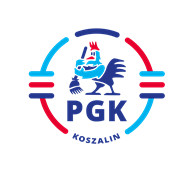            Postępowanie o udzielenie zamówienia publicznego prowadzone przez Przedsiębiorstwo Gospodarki  Komunalnej Sp. z o. o. w Koszalinie ul. Komunalna 5,   75 -724 Koszalin w trybie przetargu nieograniczonego na podstawie art. 132 , o szacunkowej wartości powyżej 215 000 euro na zasadach określonych
 w ustawie z dnia 11 września 2019 r. Prawo zamówień publicznych ( Dz.U. z 2023 r. poz. 1605 z późn. zm. ), 
zwanej dalej Ustawą PZP , pn: „ Odbiór i zagospodarowanie odpadów w 2024 roku  
w podziale  na 14 zadań:Zadanie 1: odbiór i zagospodarowanie odpadów o kodzie ex19 12 12 – I kwartał z Regionalnego Zakładu Odzysku Odpadów w Sianowie przy ul. Łubuszan 80Zadanie 2: odbiór i zagospodarowanie odpadów o kodzie ex19 12 12 – II kwartał z Regionalnego Zakładu Odzysku Odpadów w Sianowie przy ul. Łubuszan 80Zadanie 3: odbiór i zagospodarowanie odpadów o kodzie ex19 12 12 – III kwartał z Regionalnego Zakładu Odzysku Odpadów w Sianowie przy ul. Łubuszan 80Zadanie 4: odbiór i zagospodarowanie odpadów o kodzie ex19 12 12 – IV kwartał z Regionalnego Zakładu Odzysku Odpadów w Sianowie przy ul. Łubuszan 80Zadanie 5: odbiór i zagospodarowanie odpadów o kodzie 19 12 12 – wytworzonych z odpadów o kodzie 
20 03 07 z Regionalnego Zakładu Odzysku Odpadów w Sianowie przy ul. Łubuszan 80Zadanie 6: odbiór i zagospodarowanie odpadów o kodzie 19 12 10 z Regionalnego Zakładu Odzysku Odpadów w Sianowie przy ul. Łubuszan 80Zadanie 7: odbiór i zagospodarowanie odpadów o kodzie 15 01 06 z Regionalnego Zakładu Odzysku Odpadów w Sianowie przy ul. Łubuszan 80Zadanie 8: odbiór i zagospodarowanie odpadów o kodzie 16 01 03 – osobowe i ciężarowe z Regionalnego Zakładu Odzysku Odpadów w Sianowie przy ul. Łubuszan 80Zadanie 9: odbiór i zagospodarowanie odpadów o kodzie 16 01 03 – pocięte osobowe i ciężarowe 
z Regionalnego Zakładu Odzysku Odpadów w Sianowie przy ul. Łubuszan 80Zadanie 10: odbiór i zagospodarowanie odpadów o kodzie 16 01 03 – rolnicze z Regionalnego Zakładu Odzysku Odpadów w Sianowie przy ul. Łubuszan 80Zadanie 11: odbiór i zagospodarowanie odpadów o kodzie 19 05 03 z Regionalnego Zakładu Odzysku Odpadów w Sianowie przy ul. Łubuszan 80Zadanie 12: odbiór i zagospodarowanie odpadów o kodzie 19 05 99 –z Regionalnego Zakładu Odzysku Odpadów w Sianowie przy ul. Łubuszan 80Zadanie 13: odbiór i zagospodarowanie odpadów o kodzie 17 09 04 –z Regionalnego Zakładu Odzysku Odpadów w Sianowie przy ul. Łubuszan 80Zadanie 14: odbiór i zagospodarowanie odpadów o kodzie 20 01 10 z Regionalnego Zakładu Odzysku Odpadów w Sianowie przy ul. Łubuszan 80.                                                                    Zatwierdził:                                                                                                                                                 ………………………………….       …………….……………………..Koszalin, dnia 13.10.2023 r. SPECYFIKACJA WARUNKÓW ZAMÓWIENIAROZDZ. I	INFORMACJE O ZAMAWIAJĄCYM.Nazwa Zamawiającego: Przedsiębiorstwo Gospodarki Komunalnej Sp. z o.o.Adres: ul. Komunalna 5, 75-724 KoszalinNumer telefonu: tel. 94 348-44-44 (centrala)Godziny pracy/ urzędowania: 6:30-14:30NIP: 669-05-05-783REGON: 330253984Adres poczty elektronicznej (e-mail): pgk@pgkkoszalin.pl Adres strony internetowej: www.pgkkoszalin.pl ROZDZ. II	OSOBY UPRAWNIONE DO KOMUNIKOWANIA SIĘ Z WYKONAWCAMI.Strona internetowa platformy zakupowej Zamawiającego (adres strony internetowej prowadzonego postępowania: https://platformazakupowa.pl/pn/pgk_koszalin/proceedings - zwana dalej jako Platforma.Osoba uprawniona do komunikowania się z Wykonawcami ze strony Zamawiającego: Anna Pieńkowska, 94/348-44-32E-mail do korespondencji: anna.pienkowska@pgkkoszalin.plROZDZ. III	ADRES STRONY INTERNETOWEJ, NA KTÓREJ UDOSTĘPNIANE BĘDĄ ZMIANY I WYJAŚNIENIA TREŚCI SWZ ORAZ INNE DOKUMENTY ZAMÓWIENIA BEZPOŚREDNIO ZWIĄZANE Z POSTĘPOWANIEM O UDZIELENIE ZAMÓWIENIA.Zmiany i wyjaśnienia treści SWZ oraz inne dokumenty zamówienia bezpośrednio związane z postępowaniem o udzielenie zamówienia będą udostępniane na stronie internetowej:  https://platformazakupowa.pl/pn/pgk_koszalin/proceedingsNr ogłoszenia:  2023/S  203-636061 Nr referencyjny: 43/AP/2023 Identyfikator postępowania: ocds-148610-106b3493-6f42-11ee-9aa3-96d3b4440790 .ROZDZ. IV	TRYB UDZIELENIA ZAMÓWIENIA.Niniejsze postępowanie prowadzone jest w trybie przetargu nieograniczonego 
na podstawie art.132 ustawy  z dnia 11 września 2019 roku Prawo zamówień publicznych 
( Dz.U. z 2023 r. poz. 1605 z późn. zm.)   zwaną w dalszej części „ustawą Pzp” oraz niniejszej Specyfikacji Warunków Zamówienia, zwaną dalej jako „SWZ”. Szacunkowa wartość przedmiotowego zamówienia przekracza kwotę określoną w obwieszczeniu Prezesa Urzędu Zamówień Publicznych wydanym na podstawie 
art. 3 ust. 2 ustawy Pzp.ROZDZ. V	OPIS PRZEDMIOTU ZAMÓWIENIA.Przedmiotem zamówienia jest „ Odbiór i zagospodarowanie odpadów w 2024 roku
w podziale  na 14 zadań.”Opis przedmiotu zamówienia zawarty jest w Rozdziale VI SWZ – pt.: „ Opis  Przedmiotu Zamówienia”.ROZDZ. VI	 OPIS PRZEDMIOTU ZAMÓWIENIA. 90510000-5 – Usuwanie i obróbka odpadów 90500000-2- Usługi związane z odpadami90514000-3 - Usługi recyklingu odpadów. 1.Przedmiot zamówienia Przedmiot zamówienia realizowany będzie w podziale na zadania: Zadanie 1: odbiór i zagospodarowanie odpadów o kodzie ex19 12 12 – I kwartał 2024 r. 
z Regionalnego Zakładu Odzysku Odpadów w Sianowie przy ul. Łubuszan 80Zadanie 2: odbiór i zagospodarowanie odpadów o kodzie ex19 12 12 – II kwartał 2024 r. 
z Regionalnego Zakładu Odzysku Odpadów w Sianowie przy ul. Łubuszan 80Zadanie 3: odbiór i zagospodarowanie odpadów o kodzie ex19 12 12 – III kwartał 2024 r. 
z Regionalnego Zakładu Odzysku Odpadów w Sianowie przy ul. Łubuszan 80Zadanie 4: odbiór i zagospodarowanie odpadów o kodzie ex19 12 12 – IV kwartał 2024 r. 
z Regionalnego Zakładu Odzysku Odpadów w Sianowie przy ul. Łubuszan 80Zadanie 5: odbiór i zagospodarowanie odpadów o kodzie 19 12 12 – wytworzonych z odpadów o kodzie 20 03 07 z Regionalnego Zakładu Odzysku Odpadów w Sianowie przy ul. Łubuszan 80Zadanie 6: odbiór i zagospodarowanie odpadów o kodzie 19 12 10 z Regionalnego Zakładu Odzysku Odpadów w Sianowie przy ul. Łubuszan 80Zadanie 7: odbiór i zagospodarowanie odpadów o kodzie 15 01 06 z Regionalnego Zakładu Odzysku Odpadów w Sianowie przy ul. Łubuszan 80Zadanie 8: odbiór i zagospodarowanie odpadów o kodzie 16 01 03 – osobowe i ciężarowe z Regionalnego Zakładu Odzysku Odpadów w Sianowie przy ul. Łubuszan 80Zadanie 9: odbiór i zagospodarowanie odpadów o kodzie 16 01 03 – pocięte osobowe i ciężarowe z Regionalnego Zakładu Odzysku Odpadów w Sianowie przy ul. Łubuszan 80Zadanie 10: odbiór i zagospodarowanie odpadów o kodzie 16 01 03 – rolnicze z Regionalnego Zakładu Odzysku Odpadów w Sianowie przy ul. Łubuszan 80Zadanie 11: odbiór i zagospodarowanie odpadów o kodzie 19 05 03 z Regionalnego Zakładu Odzysku Odpadów w Sianowie przy ul. Łubuszan 80Zadanie 12: odbiór i zagospodarowanie odpadów o kodzie 19 05 99 z Regionalnego Zakładu Odzysku Odpadów w Sianowie przy ul. Łubuszan 80Zadanie 13: odbiór i zagospodarowanie odpadów o kodzie 17 09 04 z Regionalnego Zakładu Odzysku Odpadów w Sianowie przy ul. Łubuszan 80Zadanie 14: odbiór i zagospodarowanie odpadów o kodzie 20 01 10 z Regionalnego Zakładu Odzysku Odpadów w Sianowie przy ul. Łubuszan 80Niezrealizowanie powyższych ilości przedmiotu umowy w okresie jej trwania nie powoduje jakichkolwiek roszczeń odszkodowawczych z tego tytułu ze strony Wykonawcy.Informacje dla WykonawcówZadania 1-14:Załadunek odpadów odbywał się będzie sprzętem Zamawiającego, a Wykonawca zobowiązany będzie do podstawienia kontenera lub innego sprzętu przystosowanego do odbioru tego typu odpadów.Odpady przekazywane do zagospodarowania będą transportowane przez Wykonawcę na jego koszt. W chwili przekazania odpadów przez Zamawiającego na rzecz Wykonawcy, Wykonawca przejmuje odpowiedzialność za przejęte odpady, za należyte postępowanie z nimi, za skutki z tego wynikające oraz za działania i zaniechania pracowników i podmiotów, którymi posłużył się wykonując przedmiot zamówienia (transportujący).Odbiór odpadów będzie potwierdzany kartami przekazania odpadów zgodnie z obowiązującymi przepisami za pośrednictwem BDO.Rozliczanie ilości odpadów następować będzie na podstawie legalizowanej wagi towarowej znajdującej się u Zamawiającego wg wydruku dowodu ważenia. Dopuszcza się możliwość przyjęcia rozliczenia odpadów na podstawie legalizowanej wagi towarowej znajdującej się u Wykonawcy w przypadku wystąpienia znacznych zanieczyszczeń, po uprzednich uzgodnieniach.Wykonawca, w tym transportujący, zobowiązany jest do potwierdzania wystawionych dokumentów w zakresie gospodarki odpadami zgodnie z obowiązującymi przepisami. Wykonawca, w tym transportujący odpady, zobowiązany jest posiadać wpis do BDO w zakresie niezbędnym do realizacji usługi oraz wszelkie decyzje wymagane zgodnie z obowiązującymi przepisami.Wykonawca zobowiązany będzie do:Sukcesywnego odbioru odpadów wg potrzeb Zamawiającego. Gotowości do realizacji zobowiązań umownych niezwłocznie po podpisaniu umowy. Rozpoczęcie odbiorów nastąpi w terminie wskazanym przez Zamawiającego.Każdorazowo przed planowanym odbiorem dokonać awizacji pocztą elektroniczną na adres: awizacjeZOO@pgkkoszalin.pl; awizacja będzie zawierała numer rejestracyjny  pojazdu odbierającego odpady, nr rejestrowy z Bazy danych o produktach i opakowaniach oraz o gospodarce odpadami podmiotu transportującego odpad, oraz  wskazanie numeru miejsca prowadzenia działalności Wykonawcy (nr MPD) w Bazie danych o produktach i opakowaniach oraz o gospodarce odpadami , do którego będą transportowane odpady.Zatwierdzenia w elektronicznej Karcie Przekazania Odpadów wystawionej przez Zamawiającego w Bazie danych o produktach i opakowaniach oraz gospodarce odpadami, masy odpadów wynikającej z ważenia przeprowadzonego przez Zamawiającego na wadze znajdującej się w Regionalnym Zakładzie Odzysku Odpadów w Sianowie . Dopuszcza się odrzucenie elektronicznej Karty Przekazania Odpadów w celu skorygowania masy po wcześniejszych ustaleniach dotyczących możliwych zanieczyszczeń.Posiadania na każdym etapie realizacji umowy ważnych decyzji 
administracyjnych na transport oraz prowadzenie właściwego procesu unieszkodliwiania/odzysku/recyklingu  zgodnego z obowiązującymi przepisami prawa oraz do niezwłocznego informowania Zamawiającego o zmianach 
ww. decyzji. Naruszenie obowiązków opisanych w niniejszym punkcie stanowi nienależyte wykonanie umowy, jak również upoważnia Zamawiającego
do jednostronnego jej rozwiązania.Przestrzegania przepisów prawa w zakresie gospodarki odpadami, w tym ewidencji odpadów wraz z przepisami wykonawczymi. Naruszenie obowiązków opisanych w niniejszym punkcie stanowi nienależyte wykonanie umowy, jak również upoważnia Zamawiającego do jednostronnego jej rozwiązania.Przestrzegania obowiązujących na terenie Regionalnego Zakładu Odzysku Odpadów w Sianowie uregulowań dotyczących bezpieczeństwa i higieny pracy, ochrony przeciwpożarowej, organizacji ruchu, czasu pracy zakładu.Przekazania przed odbiorem listy numerów pojazdów z numerami rejestracyjnymi oraz miejsca prowadzenia działalności (instalacji docelowej). Posiadania zdolności odbioru od Zamawiającego:W zakresie zadania 1 - co najmniej 700 Mg odpadów na tydzień 
w dni robocze. W zakresie zadania 2 - co najmniej 700 Mg odpadów na tydzień 
w dni robocze. W zakresie zadania 3 - co najmniej 800 Mg odpadów na tydzień 
w dni robocze. W zakresie zadania 4 - co najmniej 800 Mg odpadów na tydzień 
w dni robocze. W zakresie zadania 5 - co najmniej 180 Mg odpadów na tydzień 
w dni robocze. W zakresie zadania 6 - co najmniej 70 Mg odpadów na tydzień 
w dni robocze. W zakresie zadania 7- co najmniej 150 Mg odpadów na tydzień 
w dni robocze. W zakresie zadania 8 - co najmniej 30 Mg odpadów na tydzień 
w dni robocze. W zakresie zadania 9 - co najmniej 15 Mg odpadów na tydzień 
w dni robocze. W zakresie zadania 10 - co najmniej 15 Mg odpadów na tydzień 
w dni robocze. W zakresie zadania 11 - co najmniej 180 Mg odpadów na tydzień 
w dni robocze. W zakresie zadania  12  -  co najmniej 180 Mg odpadów na tydzień
w dni robocze. W zakresie zadania 13 - co najmniej 60 Mg odpadów na tydzień 
w dni robocze. W zakresie zadania 14 - co najmniej 20 Mg odpadów na tydzień  
w dni robocze. Przekazywania Zamawiającemu raz w miesiącu (do 5 dnia następnego miesiąca za miesiąc poprzedni) pisemnej informacji o ilości i sposobie zagospodarowania odpadów wg wzoru stanowiącego załącznik do umowy. W przypadku Wykonawcy, który pełni rolę pośrednika i przekazuje odpady kolejnemu podmiotowi, wymagane jest wskazanie instalacji docelowej, w której zaszedł proces ostatecznego przetworzenia odpadów – nie później niż do 15.07.2024 roku za I półrocze 2024r. i do 15.01.2025 roku za II półrocze 2024r. Przedłożenia dokumentów wymaganych przez Zamawiającego:W zakresie zadania 1 oświadczenie, że odpady zostały poddane procesowi R1 lub R12W zakresie zadania 2 oświadczenie, że odpady zostały poddane procesowi R1 lub R12W zakresie zadania 3 oświadczenie, że odpady zostały poddane procesowi R1 lub R12W zakresie zadania 4 oświadczenie, że odpady zostały poddane procesowi R1 lub R12W zakresie zadania 5 oświadczenie, że odpady zostały poddane procesowi R1 lub R12W zakresie zadania 6 oświadczenie, że odpady zostały poddane procesowi R1 lub R12W zakresie zadania 7 oświadczenie, że odpady zostały poddane procesowi odzysku R12 wraz z informacją o rodzaju i ilości wysegregowanych odpadów i sposobie ich zagospodarowania (R1, R3, R4, R5, R12); Zamawiający wymaga, aby Wykonawca osiągnął i poświadczył odzysk na poziomie co najmniej  45% z odebranych odpadów opakowaniowych (jest to masa odpadów przygotowanych do ponownego użycia i poddanych recyklingowi, zgodnie z rozporządzeniem Ministra Klimatu i Środowiska z dnia 3 sierpnia 2021 r. w sprawie sposobu obliczania poziomów przygotowania do ponownego użycia i recyklingu odpadów komunalnych).W zakresie zadania 8 oświadczenie, że odpady zostały poddane procesowi  R1 lub R3 W zakresie zadania 9 oświadczenie, że odpady zostały poddane procesowi  R1 lub R3 W zakresie zadania 10 oświadczenie, że odpady zostały poddane procesowi  R1 lub R3 W zakresie zadania 11 oświadczenie, że odpady zostały poddane 
procesowi R5 lub R3 W zakresie zadania 12 oświadczenie, że odpady zostały poddane procesowi D5 lub R1 W zakresie zadania 13 oświadczenie, że odpady zostały poddane procesowi D5 lub R12 W zakresie zadania 14 oświadczenie, że odpady zostały poddane procesowi D5 lub R12 Dla zadania 7 – zakończenia procesu odzysku lub recyklingu w 2024r. 
co najmniej dla odpadów odebranych od Zamawiającego do dnia 15.12.2024r.
i przedłożenia dokumentów potwierdzających przeprowadzenie odzysku 
lub recyklingu. 2.2. Zadania 1 – 4Przedmiotem zamówienia jest cykliczny odbiór i zagospodarowanie poprzez proces przetwarzania i odzysku odpadów o kodzie ex19 12 12 (Inne odpady, w tym zmieszane substancje i przedmioty, z mechanicznej obróbki odpadów inne niż wymienione 
w 19 12 11 o frakcji o wielkości powyżej 80 mm, zwanej dalej „frakcją nadsitową”) 
z Regionalnego Zakładu Odzysku Odpadów w Sianowie (dalej RZOO) 
przy ul. Łubuszan 80 Odpady te mogą zostać poddane procesowi recyklingu R1 lub odzysku R12 zgodnie 
z określeniem oznaczenia tego procesu w Ustawie o odpadach/załączniku IA 
do Rozporządzenia (WE) nr 1013/2006 Parlamentu Europejskiego i Rady Unii Europejskiej z dnia 14.06.2006r. w sprawie przemieszczania odpadów (Dz. U. UE. L 190/1 z późn. zm.)
 - przy czym przez „poddanie procesowi odzysku” rozumie się rozpoczęcie i zakończenie tego procesu.Przedmiotem zamówienia objęte są odpady wytworzone na instalacji mechaniczno-biologicznego przetwarzania zmieszanych odpadów komunalnych, część mechaniczna której podstawą jest sito bębnowe o posiadanych otworach siewnych w rozmiarze  i , instalacja wyposażona jest ponadto w rozrywarkę worków, 2 separatory metali żelaznych, separator metali kolorowych, separator balistyczny, separator powietrzny 
oraz sortownie manualne. Odpady przeznaczone do odbioru to odpady w rozmiarze powyżej . Odpady nieprasowane (luzem).Odpady o kodzie ex19 12 12 mogą być zanieczyszczone innymi odpadami, takimi jak piasek, drobne szkło, itp. oraz wtrącenia odpadów w nierozerwanych workachZanieczyszczenia: jako zanieczyszczenia ustala się:frakcje ulegające biodegradacjiszkłoczęści metalowe, odpady mineralne, w tym budowlanesubstancje i odpady niebezpieczneUstala się dopuszczalny poziom zanieczyszczeń jako 15% masy odbieranej 
od PGK Sp. z o.o.W przypadku przekroczenia ilości zanieczyszczeń podanych powyżej Wykonawca  jest uprawniony do  odmowy  odebrania  odpadów z terenu RZOO Sianów. Strony postanawiają, że w takiej sytuacji: PGK Sp. z o.o. w Koszalinie nie będzie miała roszczenia 
o wykonanie umowy w tej części, którego się zrzeka, a Wykonawca nie wystąpi 
z roszczeniem o wykonanie umowy lub odszkodowanie z tego tytułu, w tym z tytułu kosztów transportu, których to roszczeń Wykonawca się zrzeka.Odpady magazynowane są bez zadaszenia.Średnia waga odpadów ex191212 (zadanie nr 1-4) przewożonych naczepą typu ruchoma podłoga szacuje się w wartości 22 Mg.2.3. Zadanie 5:a) Przedmiotem zamówienia jest cykliczny odbiór i zagospodarowanie poprzez proces odzysku odpadów o kodzie 19 12 12 (Inne odpady, w tym zmieszane substancje i przedmioty, z mechanicznej obróbki odpadów inne niż wymienione w 19 12 11),  przy czym odpady te mogą zostać poddane procesowi R1, R12 zgodnie z określeniem oznaczenia tego procesu w Ustawie o odpadach/załączniku IA do Rozporządzenia (WE) nr 1013/2006 Parlamentu Europejskiego i Rady Unii Europejskiej z dnia 14.06.2006r. w sprawie przemieszczania odpadów (Dz. U. UE. L 190/1 z późn. zm.) - przy czym przez „poddanie procesowi odzysku” rozumie się rozpoczęcie i zakończenie tego procesu.b) Odpady w rozmiarze 80 - 400 mm pochodzące po wstępnym rozdrobnieniu i separacji magnetycznej odpadów wielkogabarytowych. Odpady nieprasowane (luzem).c) Odpady o kodzie 19 12 12 mogą być zanieczyszczone innymi odpadami, takimi jak piasek, drobne szkło, itp. d) Odebrane partie odpadów mogą różnić się co do składu, a jakiekolwiek różnice nie będą stanowiły podstaw roszczeń Wykonawcy w stosunku do Zamawiającego.e) Wykonawca musi zapewnić ciągły, nieprzerwany, sukcesywny odbiór odpadów. f) Odpady magazynowane są bez zadaszenia.2.4.  Zadanie 6:Przedmiotem zamówienia jest cykliczny odbiór i zagospodarowanie poprzez proces odzysku odpadów o kodzie 19 12 10 (paliwo alternatywne).Zamówienie dotyczy odpadów o kodzie 19 12 10 (paliwo alternatywne) uzyskanych z odpadów przyjmowanych oraz przetwarzanych w Regionalnym Zakładzie Odzysku Odpadów w Sianowie. Wyprodukowane paliwo posiada następujące parametry: średnia wartość opałowa 19,5 MJ/kg średnia zawartość siarki 0,5% średnia zawartość chloru 1,0 % średnia wilgotność 25% odpad w zakresie rozmiarowym do 40 mm Podane wyniki ustalono na podstawie prób analitycznych wykonanych przez certyfikowane laboratorium. Odpady nieprasowane (luzem).Zanieczyszczenia: jako zanieczyszczenia ustala się: frakcje ulegające biodegradacji szkło części metalowe, odpady mineralne, w tym budowlane Ustala się dopuszczalny poziom zanieczyszczeń jako 15% masy odbieranej od PGK Sp. z o.o. frakcji energetycznej. W przypadku przekroczenia ilości zanieczyszczeń podanych powyżej Wykonawca jest uprawniony do odmowy odebrania odpadów z terenu RZOO Sianów. Strony postanawiają, że w takiej sytuacji: PGK Sp. z o.o. w Koszalinie nie będzie miała roszczenia o wykonanie umowy w tej części, której się zrzeka, a Wykonawca nie wystąpi z roszczeniem o wykonanie umowy, lub odszkodowanie z tego tytułu, w tym z tytułu kosztów transportu, których to roszczeń Wykonawca się zrzeka. Średnia waga odpadów 191210 przewożonych naczepą typu ruchoma podłoga szacuje się w wartości 20 Mg.2.5. Zadanie 11:Przedmiotem zamówienia jest cykliczny odbiór i zagospodarowanie poprzez proces odzysku odpadów o kodzie 19 05 03 (kompost nieodpowiadający wymaganiom) wytworzony w procesie mechaniczno-biologicznego przetwarzania niesegregowanych (zmieszanych) odpadów komunalnych na terenie instalacji prowadzonej w Regionalnym Zakładzie Odzysku Odpadów w Sianowie (dalej RZOO) przy ul. Łubuszan 80 .Odpad po procesie biologicznego przetwarzania (stabilizacji tlenowej), który po obróbce biologicznej został ustabilizowany kierowany jest na sito, gdzie zostaje przesiany w zakresie oczka o prześwicie do 20 mm.Średnia waga odpadów 190503 przewożonych tzw. łódką szacuje się w wartości 24 Mg.Każdy środek transportu musi spełniać wymagania obowiązujących przepisów prawa, a w szczególności być sprawny technicznie oraz spełniać następujące wymagania:•	samochód o ładowności nie mniejszej niż 24 Mg, objętości skrzyni ładunkowej powyżej 90m3,•	naczepie specjalistycznej–przystosowanej do przewozu materiałów sypkich (odpadów) lub naczepie samowyładowczej przystosowanej do przewozu materiałów sypkich ;•	naczepa zabezpieczona przed wpływem zewnętrznych warunków atmosferycznych (sucha w środku bez widocznych uszkodzeń i zabrudzeń itp.) zapewniająca przykrycie odpadów w trakcie transportu, •	transport dopuszczony do poruszania się po drogach,•	szczelny, stabilny uniemożliwiający osuwanie ładunku oraz ich pylenie.190503 Kompost nieodpowiadający wymaganiom (nienadający się do wykorzystania) zgodnie z Rozporządzeniem Ministra Klimatu i Środowiska w sprawie mechaniczno-biologicznego przetwarzania niesegregowanych (zmieszanych) odpadów komunalnych  może być stosowany do procesu odzysku wyłącznie na składowisku odpadów lub obiekcie unieszkodliwiania odpadów wydobywczych. Wykonawca musi zapewnić ciągły, nieprzerwany, sukcesywny odbiór odpadów oraz zagwarantować zagospodarowanie odpadu w roku, w którym zostały odebrane od zamawiającego.2.6. Zadanie 12:Przedmiotem zamówienia jest cykliczny odbiór i zagospodarowanie poprzez proces unieszkodliwiania bądź odzysku odpadów o kodzie 19 05 99 inne niewymienione odpady (stabilizat) wytworzonych w procesie mechaniczno-biologicznego przetwarzania niesegregowanych (zmieszanych) odpadów komunalnych na terenie instalacji prowadzonej w Regionalnym Zakładzie Odzysku Odpadów w Sianowie (dalej RZOO) przy ul. Łubuszan 80 .Odpad po procesie biologicznego przetwarzania (stabilizacji tlenowej), który po obróbce biologicznej został ustabilizowany kierowany jest na sito, gdzie zostaje przesiany w zakresie oczka o prześwicie 20-80mm.Odpady będące przedmiotem umowy zostaną odebrane, a następnie zagospodarowane na terenie zakładów wskazanych przez Wykonawcę w sposób zgodny z obowiązującymi w tym zakresie przepisami prawa oraz procesami wyszczególnionymi w załączniku nr 2 do Ustawy o odpadach.Odpady te mogą zostać poddane procesowi odzysku R1 lub unieszkodliwiania D5 zgodnie z określeniem oznaczenia tego procesu w Ustawie o odpadach/załączniku IA do Rozporządzenia (WE) nr 1013/2006 Parlamentu Europejskiego i Rady Unii Europejskiej z dnia 14.06.2006r. w sprawie przemieszczania odpadów (Dz. U. UE. L 190/1 z późn. zm.) - przy czym przez „poddanie procesowi odzysku” rozumie się rozpoczęcie i zakończenie tego procesu.Stabilizat zgodnie z Rozporządzeniem Ministra Klimatu i Środowiska w sprawie mechaniczno-biologicznego przetwarzania niesegregowanych (zmieszanych) odpadów komunalnych  zostaje unieszkodliwiany przez składowanie na składowiskach odpadów innych niż niebezpieczne i obojętne albo termicznie przekształcany.Zamawiający przekaże Wykonawcy odpady wyłącznie spełniające wymagania określone w § 3 ust. 2 rozporządzenia Rady Ministrów z dnia 22 grudnia 2017r., w sprawie jednostkowych stawek opłat za korzystanie ze środowiska. Dodatkowo odpad, który będzie zagospodarowany metodą unieszkodliwiania będzie spełniał parametry wyznaczone wg. Rozporządzeniu Ministra Klimatu i Środowiska w sprawie mechaniczno-biologicznego przetwarzania niesegregowanych (zmieszanych) odpadów komunalnych (Dz. U. 2023 r., poz. 56). Spełnienie przez stabilizat parametrów potwierdzone zostanie badaniami laboratoryjnymi. Wyniki badań zostaną przekazane Wykonawcy.Odpady o kodzie 19 05 99 mogą być zanieczyszczone innymi odpadami, takimi jak piasek, drobne szkło.Jako zanieczyszczenia ustala się:frakcje ulegające biodegradacji,szkło,części metalowe, substancje i odpady niebezpieczneUstala się dopuszczalny poziom zanieczyszczeń jako 15% masy odbieranej 
od PGK Sp. z o.o.W przypadku przekroczenia ilości zanieczyszczeń podanych powyżej Wykonawca  jest uprawniony do  odmowy  odebrania  odpadów z terenu RZOO Sianów. Strony postanawiają, że w takiej sytuacji: PGK Sp. z o.o. w Koszalinie nie będzie miała roszczenia o wykonanie umowy w tej części, którego się zrzeka, a Wykonawca nie wystąpi z roszczeniem o wykonanie umowy lub odszkodowanie z tego tytułu, w tym z tytułu kosztów transportu, których to roszczeń Wykonawca się zrzeka.Wykonawca musi zapewnić ciągły, nieprzerwany, sukcesywny odbiór odpadów oraz zagwarantować zagospodarowanie odpadu w roku, w którym zostały odebrane od zamawiającego.2.7. Zadanie 13:Przedmiotem zamówienia jest cykliczny odbiór i zagospodarowanie poprzez proces unieszkodliwiania D bądź odzysku R odpadów o kodzie 17 09 04 zmieszanych odpadów z budowy, remontów i demontażu inne niż wymienione w 17 09 01, 17 09 02 i 17 09 03 z Regionalnego Zakładu Odzysku Odpadów w Sianowie (dalej RZOO) przy ul. Łubuszan 80. Sposób zagospodarowania przedmiotowych odpadów musi być zgody z obowiązującymi w tym zakresie przepisami prawa i decyzjami posiadanymi przez Wykonawcę.Odpady będące przedmiotem umowy zostaną odebrane, a następnie zagospodarowane na terenie zakładów wskazanych przez Wykonawcę w sposób zgodny z obowiązującymi w tym zakresie przepisami prawa oraz procesami wyszczególnionymi w załączniku nr 2 do Ustawy o odpadach.Odpady te mogą zostać poddane procesowi odzysku R12 lub unieszkodliwiana D5  zgodnie z określeniem oznaczenia tego procesu w Ustawie o odpadach/załączniku IA do Rozporządzenia (WE) nr 1013/2006 Parlamentu Europejskiego i Rady Unii Europejskiej z dnia 14.06.2006r. w sprawie przemieszczania odpadów (Dz. U. UE. L 190/1 z późn. zm.) - przy czym przez „poddanie procesowi odzysku/unieszkodliwiania” rozumie się rozpoczęcie i zakończenie tego procesu.Zmieszane odpady z budowy, remontów i demontażu inne niż wymienione w 170901, 170902 i 170903* będące przedmiotem zamówienia pochodzą głównie   z Punktów Selektywnego Zbierania Odpadów Komunalnych (PSZOK) oraz ze strumienia prywatnego (firmy budowlane). Wykonawca nie będzie kwestionował jakości odbieranych odpadów, a w związku z powyższym Wykonawca nie może odmówić odbioru i przyjęcia do zagospodarowania w/w odpadów.Wykonawca musi zapewnić ciągły, nieprzerwany, sukcesywny odbiór odpadów oraz zagwarantować zagospodarowanie odpadu w roku, w którym zostały odebrane od zamawiającego.Wizja lokalna: 1. Zamawiający dopuszcza przeprowadzenie wizji lokalnej. Wizja lokalna na wniosek Wykonawcy może zostać zorganizowana przez Zamawiającego najpóźniej do końca dnia, w którym upływa połowa wyznaczonego terminu składania ofert. Termin wizji lokalnej należy uzgodnić indywidualnie z kierownikiem Regionalnego Zakładu Odzysku Odpadów w Sianowie P. Markiem Zalewskim tel. nr 94-3185-365 lub 508-373-470. 2. Wizja lokalna obejmie teren odbioru odpadów i jego otoczenie w celu oszacowania przez Wykonawców, na ich własną odpowiedzialność, kosztów i ryzyka, wszelkich danych, jakie mogą okazać się niezbędne do przygotowania oferty i podpisania wynikającej z niej umowy. 3. Wykonawca może w czasie wizji lokalnej pobrać próbkę w celu określenia morfologii frakcji energetycznej odpadów. Wizja lokalna odbędzie się na terenie Regionalnego Zakładu Odzysku Odpadów w Sianowie przy ul. Łubuszan 80. Osobą odpowiedzialną za zorganizowanie wizji lokalnej jest P. Marek Zalewski. 4. Podczas wizji lokalnej nie będą przyjmowane żadne zapytania ani udzielane żadne wyjaśnienia dotyczące treści Specyfikacji istotnych warunków zamówienia. 5. Jakiekolwiek koszty związane z wizją lokalną Zakładu ponosi Wykonawca. Zobowiązania i prawa ZamawiającegoZamawiający zastrzega sobie prawo do przeprowadzenia wizji lokalnej instalacji, która jest opisana we wskazanym przez Wykonawcę zezwoleniu na przetwarzanie przedmiotu zamówienia celem potwierdzenia możliwości przeprowadzenia w tej instalacji procesów odzysku/recyklingu lub unieszkodliwiania. W przypadku stwierdzenia podczas wizji lokalnej przeprowadzonej przez Zamawiającego braku instalacji opisanej we wskazanym przez Wykonawcę zezwoleniu Zamawiający zastrzega sobie prawo do odrzucenia oferty Wykonawcy bądź do jednostronnego rozwiązania umowy ze skutkiem natychmiastowym.Zamawiający zastrzega sobie prawo zmniejszenia ilości przedmiotu umowy przewidzianej do zagospodarowania. W takim przypadku Wykonawcy nie przysługuje ani roszczenie o wykonanie umowy w całości ani roszczenie odszkodowawcze, których niniejszym się zrzeka.Zamawiający zobowiązany jest do prowadzenia komputerowej ewidencji ilości odpadów odbieranych przez Wykonawcę, która prowadzona będzie zgodnie z dowodami ważenia wystawionymi przez Zamawiającego. Przy każdym wyjeździe po załadunku Wykonawca otrzyma dokument w postaci Dowodu Ważenia.Zamawiający każdorazowo wygeneruje w Bazie Danych o produktach i opakowaniach oraz o gospodarce odpadami Kartę Przekazania Odpadów na ilość odpadów wynikającą z ważenia przeprowadzonego u Zamawiającego. Termin realizacji zamówieniaDla zadania nr 1 od dnia 01.01.2024 r. do dnia 31.03.2024 r. Dla zadania nr 2 od dnia 01.04.2024 r. do dnia 30.06.2024 r. Dla zadania nr 3 od dnia 01.07.2024 r. do dnia 30.09.2024 r. Dla zadania nr 4 od dnia 01.10.2024 r. do dnia 31.12.2024 r. Dla zadań od 5 do 14 od dnia 01.01.2024 r.  do dnia 31.12.2024 r.Dokumenty związane z potwierdzeniem wykonania usługi będącej przedmiotem zamówienia oraz sprawdzeniem prawidłowości/ustaleniem ilości odpadów poddanych procesowi unieszkodliwiania/odzysku/recyklingu :kwit wagowy – odrębnie dla każdego transportu z odpadami;karta przekazania odpadu – zgodnie z obowiązującymi przepisami w tym zakresie, w tym ustawą z dnia 14 grudnia 2012r. o odpadach (Dz.U.2023 r. poz. 1587,1597);dokument potwierdzający zagospodarowanie odpadów - Wykonawca zobowiązany będzie doręczać Zamawiającemu dokumenty potwierdzające zagospodarowanie odpadów sporządzone zgodnie ze wzorem stanowiącym załącznik do umowy zawartej pomiędzy Zamawiającym a Wykonawcą;inne wymagane dokumenty zgodnie z obwiązującymi przepisami;Informacja dla Wykonawców: Zamawiający wymaga zatrudnienia na podstawie umowy o pracę przez wykonawcę 
lub podwykonawcę osób wykonujących wskazane poniżej czynności w trakcie realizacji zamówienia:transportu odpadów bezpośrednio związane z przetwarzaniem i odzyskiem odpadów. Uwaga! Zamawiający dopuszcza możliwość ograniczenia zakresu zamówienia w postaci części usług stanowiącej 50% wartości realizacji całego zamówienia, przy czym minimalna wartość lub wielkość świadczenia wynosi 50% .  ROZDZ. VII	POSTANOWIENIA DOTYCZĄCE POSTĘPOWANIA.1. Zamawiający nie dopuszcza składania ofert wariantowych.2. Z uwagi na charakter zamówienia Zamawiający  określa wymagania  dotyczące zatrudniania przez Wykonawcę lub Podwykonawcę na podstawie umowy o pracę osób wykonujących wskazane przez Zamawiającego czynności w zakresie realizacji zamówienia, o których to wymaganiach mowa w art. 95 ustawy Pzp.  a czynności prowadzone przez wykonawcę  wymagają stałego zaangażowania osób i tym  samym czynności w zakresie realizacji zamówienia  polegają na wykonywaniu pracy w sposób określony w art. 22 § 1 ustawy z dnia 26 czerwca 1974 r. – Kodeks pracy (Dz. U. z 2023 r. 
poz. 641 z późn. zm.). Wymogi zostały szczegółowo określone w Rozdziale VI opis przedmiotu zamówienia” tj. 1)	transportu odpadów 2)	bezpośrednio związane z przetwarzaniem i odzyskiem odpadów.  3.Zamawiający nie określa dodatkowych wymagań związanych z zatrudnianiem osób, 
o których mowa w art. 96 ust. 2 pkt 2 ustawy Pzp. 4.Zamawiający nie zastrzega możliwości ubiegania się o udzielenie zamówienia wyłącznie przez Wykonawców, o których mowa w art. 94 ustawy Pzp.5.Zamawiający nie przewiduje udzielania zamówień, o których mowa w art. 214 ust. 1 
pkt 8 ustawy Pzp. 6.Zamawiający dopuszcza możliwość przeprowadzenia przez Wykonawców wizji lokalnej. 7.Zamawiający nie przewiduje zwrotu kosztów udziału Wykonawców w postępowaniu.8.Zamawiający nie przewiduje zawarcia umowy ramowej.9.Zamawiający nie przewiduje aukcji elektronicznej.10.Zamawiający nie dopuszcza złożenia oferty w postaci katalogów elektronicznych oraz dołączenia katalogów elektronicznych.11.Zamawiający  przewiduje wniesienie zabezpieczenia należytego wykonania umowy.12. Zamawiający   dopuszcza składanie ofert częściowych.ROZDZ. VIII	 TERMIN REALIZACJI ZAMÓWIENIA.Dla zadania nr 1 od dnia 01.01.2024 r. do dnia 31.03.2024 r. Dla zadania nr 2 od dnia 01.04.2024 r. do dnia 30.06.2024 r. Dla zadania nr 3 od dnia 01.07.2024 r. do dnia 30.09.2024 r. Dla zadania nr 4 od dnia 01.10.2024 r. do dnia 31.12.2024 r. Dla zadań od 5 do 14 od dnia 01.01.2024 r.  do dnia 31.12.2024 r.ROZDZ. IX	PODWYKONAWSTWO.1.Zamawiający żąda wskazania w ofercie oraz JEDZ części zamówienia (zadań), których wykonanie Wykonawca zamierza powierzyć podwykonawcy/om oraz podania (o ile są mu wiadome na tym etapie)  nazwy (firmy) tych  podwykonawców.2.Jeżeli powierzenie podwykonawcy wykonania części zamówienia (zadania)   następuje w  trakcie jego realizacji, Wykonawca na żądanie Zamawiającego przedstawia oświadczenia lub dokumenty potwierdzające brak podstaw wykluczenia wobec tego podwykonawcy. 3.Jeżeli Zamawiający stwierdzi, że wobec danego podwykonawcy zachodzą podstawy wykluczenia, Wykonawca obowiązany jest zastąpić tego podwykonawcę lub zrezygnować z  powierzenia wykonania części zamówienia podwykonawcy.4.Powierzenie wykonania części zamówienia (zadań) podwykonawcom nie zwalnia Wykonawcy z  odpowiedzialności za należyte wykonanie tego zamówienia.ROZDZ. X	PODSTAWY WYKLUCZENIA WYKONAWCY Z POSTĘPOWANIA.O udzielenie zamówienia mogą ubiegać się Wykonawcy, którzy:nie podlegają wykluczeniu na podstawie art. 108 ust. 1 ustawy PZP 
oraz na podstawie art. 7 ust. 1 ustawy z dnia 13 kwietnia 2022 r. o szczególnych rozwiązaniach w zakresie przeciwdziałania wspieraniu agresji na Ukrainę oraz służących ochronie bezpieczeństwa narodowego (Dz. U. z 2023 r., poz. 1497) oraz art. 5k rozporządzenia Rady (UE) nr 833/2014 z dnia 31 lipca 2014 r. dotyczącego środków ograniczających w związku z działaniami Rosji destabilizującymi sytuację na Ukrainie (Dz. Urz. UE nr L 229 z 31.7.2014, str.1), w brzmieniu nadanym rozporządzeniem Rady (UE) 2022/576 z dnia 8 kwietnia 2022 r. w sprawie zmiany rozporządzenia (UE) nr 833/2014 dotyczącego środków ograniczających w związku z działaniami Rosji destabilizującymi sytuację na Ukrainie (Dz. Urz. UE nr L 111 
z 8.4.2022, str.1) Zamawiający przewiduje wykluczenie na podstawie okoliczności wskazanych 
w art. 109 ust. 1 pkt. 4 Ustawy PZP,C. Wykonawca może zostać wykluczony przez zamawiającego na każdym etapie postępowania o udzielenie zamówienia. D. Wykonawca nie podlega wykluczeniu w okolicznościach określonych w art. 108 ust. 1 pkt 1, 2, i 5 oraz art. 109 ust. 1 pkt 4 ustawy Pzp, jeżeli udowodni Zamawiającemu, że spełnił łącznie przesłanki określone w art. 110 ust. 2 ustawy Pzp.E. Zamawiający oceni, czy podjęte przez Wykonawcę czynności, o których mowa w art. 110 ust. 2 ustawy Pzp, są wystarczające do wykazania jego rzetelności, uwzględniając wagę 
i szczególne okoliczności czynu Wykonawcy. Jeżeli podjęte przez Wykonawcę czynności nie są wystarczające do wykazania jego rzetelności, Zamawiający wyklucza Wykonawcę.F. Wykluczenie Wykonawcy następuje zgodnie z art. 111 ustawy Pzp.G. Wykonawca może zostać wykluczony przez Zamawiającego na każdym etapie postępowania o udzielenie zamówienia.ROZDZ. XI	WARUNKI UDZIAŁU W POSTĘPOWANIU.O  udzielenie zamówienia mogą ubiegać się Wykonawcy, którzy nie podlegają wykluczeniu na zasadach określonych w Rozdziale X SWZ oraz spełniają określone przez Zamawiającego warunki udziału w postępowaniu.A. O udzielenie zamówienia mogą ubiegać się Wykonawcy, którzy spełniają następujące warunki udziału w postępowaniu, dotyczące zdolności technicznej:1. Wykonawca spełni warunek, jeżeli wykaże ,że wykonał w okresie ostatnich 3 lat, licząc wstecz od dnia, w którym upływa termin składania ofert, a jeżeli okres prowadzenia działalności 
jest krótszy, w tym okresie co najmniej 1  usługi polegającej na wykonaniu odbioru 
i zagospodarowania odpadów o kodach wymienionych w Rozdziale VI SWZ 
tj. Opisie  Przedmiotu Zamówienia o wielkości:Zadanie 1: odbiór i zagospodarowanie odpadów o kodzie ex 19 12 12 – I kwartał 
z Regionalnego Zakładu Odzysku Odpadów w Sianowie przy ul. Łubuszan 80 o wielkości  minimum 2100 Mg rocznie.Zadanie 2: odbiór i zagospodarowanie odpadów o kodzie ex 19 12 12 – II kwartał 
z Regionalnego Zakładu Odzysku Odpadów w Sianowie przy ul. Łubuszan 80 o wielkości  minimum 2250 Mg rocznie.Zadanie 3: odbiór i zagospodarowanie odpadów o kodzie ex 19 12 12 – III kwartał 
z Regionalnego Zakładu Odzysku Odpadów w Sianowie przy ul. Łubuszan 80 o wielkości  minimum 2900 Mg rocznie.Zadanie 4: odbiór i zagospodarowanie odpadów o kodzie ex 19 12 12 – IV kwartał 
z Regionalnego Zakładu Odzysku Odpadów w Sianowie przy ul. Łubuszan 80 o wielkości minimum 2400 Mg rocznie.Zadanie 5: odbiór i zagospodarowanie odpadów o kodzie 19 12 12 – wytworzonych z odpadów o kodzie 20 03 07 z Regionalnego Zakładu Odzysku Odpadów w Sianowie przy ul. Łubuszan 80 o wielkości  minimum 1900 Mg rocznie.Zadanie 6: odbiór i zagospodarowanie odpadów o kodzie 19 12 10 z Regionalnego Zakładu Odzysku Odpadów w Sianowie przy ul. Łubuszan 80 o wielkości  minimum 360 Mg rocznie.Zadanie 7: odbiór i zagospodarowanie odpadów o kodzie 15 01 06 z Regionalnego Zakładu Odzysku Odpadów w Sianowie przy ul. Łubuszan 80 o wielkości  minimum 3000 Mg rocznie.Zadanie 8: odbiór i zagospodarowanie odpadów o kodzie 16 01 03 – osobowe i ciężarowe 
z Regionalnego Zakładu Odzysku Odpadów w Sianowie przy ul. Łubuszan 80 o wielkości  minimum 150 Mg rocznie.Zadanie 9: odbiór i zagospodarowanie odpadów o kodzie 16 01 03 – pocięte osobowe 
i ciężarowe z Regionalnego Zakładu Odzysku Odpadów w Sianowie przy ul. Łubuszan 80 
o wielkości  minimum 40 Mg rocznie.Zadanie 10: odbiór i zagospodarowanie odpadów o kodzie 16 01 03 – rolnicze z Regionalnego Zakładu Odzysku Odpadów w Sianowie przy ul. Łubuszan 80 o wielkości  minimum 10 Mg rocznie.Zadanie 11: odbiór i zagospodarowanie odpadów o kodzie 19 05 03 z Regionalnego Zakładu Odzysku Odpadów w Sianowie przy ul. Łubuszan 80 o wielkości  minimum 4200 Mg rocznie.Zadanie 12: odbiór i zagospodarowanie odpadów o kodzie 19 05 99 z Regionalnego Zakładu Odzysku Odpadów w Sianowie przy ul. Łubuszan 80 o wielkości  minimum 4200 Mg rocznie.Zadanie 13: odbiór i zagospodarowanie odpadów o kodzie 17 09 04 z Regionalnego Zakładu Odzysku Odpadów w Sianowie przy ul. Łubuszan 80 o wielkości  minimum 1200 Mg rocznie.Zadanie 14: odbiór i zagospodarowanie odpadów o kodzie 20 01 10 z Regionalnego Zakładu Odzysku Odpadów w Sianowie przy ul. Łubuszan 80 o wielkości  minimum 30 Mg rocznie.Uwaga ! Dopuszcza się sumowanie mniejszych, cząstkowych usług objętych odrębnymi umowami lub zleceniami.Sporządzić wykaz  tych usług na druku stanowiącym załącznik „Wykaz wykonanych  usług” Załącznik nr 5 SWZ tj. wykazać się należycie zrealizowanymi  usługami odbioru (transportu) odpadów i odzysku. 2. Wykonawca spełni warunek, jeżeli wykaże, że dysponuje odpowiednim potencjałem technicznym. Zamawiający uzna ten warunek za spełniony, jeśli Wykonawca wykaże, 
że dysponuje odpowiednim transportem (minimum 1 samochód) spełniający wymagania Zamawiającego. Waga pojazdu wjeżdżającego (pusty pojazd do załadunku) na teren RZOO Sianów nie może przekraczać 20 Mg oraz odległość pomiędzy skrajnymi osiami pojazdu 
nie mogą przekraczać długości 17,5 m. B. O udzielenie zamówienia mogą ubiegać się Wykonawcy, którzy spełniają następujące warunki udziału w postępowaniu, dotyczące uprawnień do prowadzenia określonej działalności gospodarczej lub zawodowej, o ile wynika to z odrębnych przepisów:Zamawiający uzna ten warunek za spełniony, jeśli Wykonawca wykaże, że posiada:1 ) aktualny wpis do rejestru BDO w zakresie transportu i zagospodarowania odpadów 
w procesach i o kodach wymienionych w Rozdziale VI  Opis Przedmiotu Zamówienia dla poszczególnych zadań.   2 ) aktualną decyzję na prowadzenie działalności w zakresie przetwarzania w ramach odzysku  odpadów o kodach wymienionych w Rozdziale VI SWZ  Opis Przedmiotu Zamówienia zgodnie z ustawą z dnia 14 grudnia 2012 r. o odpadach dla instalacji docelowej i ewentualnej instalacji pośredniej, także złożenia oświadczenia, że spełnia wymagania nałożone ustawą  
z dnia 20 lipca 2018r. o zmianie ustawy o odpadach oraz niektórych innych ustaw (Dz. U. 2018, poz. 1592)  oraz ustawą z dnia 19 lipca 2019 roku o zmianie ustawy o utrzymaniu czystości i porządku w gminach oraz niektórych innych ustaw (Dz.U. 2019 poz. 1579) i w związku z tym przedłożyło do 5.03.2020 r. wniosek w zakresie gospodarowania odpadami, zgodny 
z wymaganiami ww. ustawy.Jednocześnie Zamawiający wskazuje, że uzna ten warunek za spełniony, jeżeli Wykonawca posiada aktualną, prawomocną decyzję na prowadzenie działalności w zakresie transportu
i zagospodarowania odpadów i złożył wniosek o aktualizację wpisu do BDO w tym zakresie najpóźniej w dniu poprzedzającym ogłoszenie przez Zamawiającego niniejszego postępowania.ROZDZ. XII	OŚWIADCZENIA I DOKUMENTY, JAKIE ZOBOWIĄZANI SĄ DOSTARCZYĆ WYKONAWCY W CELU POTWERDZENIA SPEŁNIENIA WARUNKÓW UDZIAŁU 
W POSTĘPOWANIU ORAZ WYKAZANIA BRAKU PODSTAW WYKLUCZENIA 
- PODMIOTOWE ŚRODKI DOWODOWE.1.Do oferty Wykonawca zobowiązany jest dołączyć aktualne na dzień składania ofert oświadczenie, że nie podlega wykluczeniu oraz spełnia warunki udziału 
w postępowaniu. Przedmiotowe oświadczenie Wykonawca składa w formie Jednolitego Europejskiego Dokumentu Zamówienia (JEDZ), stanowiącego Załącznik 
nr 2 do Rozporządzenia Wykonawczego Komisji (EU) 2016/7 z dnia 5 stycznia 2016 r. ustanawiającego standardowy formularz jednolitego europejskiego dokumentu zamówienia - Wzór oświadczenia stanowi Załącznik nr 2 do SWZ.2.Oświadczenie, o którym mowa w ust. 1, stanowi dowód potwierdzający brak podstaw wykluczenia, spełnianie warunków udziału w postępowaniu, odpowiednio na dzień składania ofert, tymczasowo zastępujący wymagane przez Zamawiającego podmiotowe środki dowodowe.3.Zamawiający informuje, iż instrukcję wypełnienia JEDZ oraz edytowalną wersję formularza JEDZ można znaleźć pod adresem: https://www.uzp.gov.pl/baza-wiedzy/prawo-zamowien-publicznych-regulacje/prawo-krajowe/jednolity-europejski-dokument-zamowienia. Wykonawca sporządzając  oświadczenie  JEDZ  można  skorzystać  z  nieodpłatnego  narzędzia wspierającego  Zamawiających  i  Wykonawców  w  stosowaniu  standardowego formularza  JEDZ  w  wersji  elektronicznej,  udostępnionego  przez  Urząd  Zamówień Publicznych pod adresem http://espd.uzp.gov.pl/Zamawiający wymaga wypełnienia oświadczenia JEDZ w następującym zakresie:Część I – Informacje dotyczące postępowania o udzielenie zamówienia oraz instytucji zamawiającej lub podmiotu zamawiającego – dotyczy przypadku gdy Wykonawca nie korzysta z JEDZ’a stanowiącego załącznik do SWZ.;Część II – Informacje dotyczące Wykonawcy – sekcja A, B, D;W Części II Sekcji D JEDZ (Informacje dotyczące podwykonawców, na których zdolności Wykonawca nie polega) Wykonawca oświadcza czy zamierza zlecić osobom trzecim podwykonawstwo jakiejkolwiek części zamówienia (w przypadku twierdzącej odpowiedzi podaje ponadto, o ile jest to wiadome, wykaz proponowanych podwykonawców), natomiast Wykonawca nie jest zobowiązany do przedstawienia w odniesieniu do tych podwykonawców odrębnych JEDZ, zawierających informacje wymagane w Części II Sekcja A i B oraz w Części III;Część III – Podstawy wykluczenia – w zakresie informacji dotyczących podstaw wykluczenia, o których mowa w Rozdziale X SWZ;Część IV – Kryteria kwalifikacji – w zakresie sekcji alfa – Ogólne oświadczenie dotyczące kryteriów kwalifikacji,  bez wypełniania poszczególnych Sekcji A, B, C i D;Część VI – Oświadczenia końcowe6.Zamawiający na podstawie art. 126 ust. 1 ustawy Pzp przed wyborem najkorzystniejszej oferty wzywa Wykonawcę, którego oferta została najwyżej oceniona, do złożenia w wyznaczonym terminie, nie krótszym niż 10 dni, aktualnych na dzień złożenia podmiotowych środków dowodowych, tj.:I. Podmiotowe środki dowodowe potwierdzające brak podstaw wykluczeniaInformacja z Krajowego Rejestru Karnego w zakresie dotyczącym podstaw wykluczenia w zakresie art. 108 ust. 1 pkt 1, 2 i 4 ustawy Pzp sporządzonej nie wcześniej niż 6 miesięcy przed jej złożeniem.Oświadczenie Wykonawcy, w zakresie art. 108 ust. 1 pkt 5 ustawy Pzp, 
o braku przynależności do tej samej grupy kapitałowej, w rozumieniu ustawy z dnia 16 lutego 2007 r. o ochronie konkurencji i konsumentów (Dz. U. 2023, poz. 852 z późń. zm. ), z innym Wykonawcą, który złożył odrębną ofertę lub ofertę częściową w postępowaniu, albo oświadczenia o przynależności do tej samej grupy kapitałowej wraz z dokumentami lub informacjami potwierdzającymi przygotowanie oferty, oferty częściowej niezależnie od innego Wykonawcy należącego do tej samej grupy kapitałowej – Wzór oświadczenia stanowi Załącznik nr 3 do SWZ.6.3.Odpis lub informacja z Krajowego Rejestru Sądowego lub z Centralnej Ewidencji i Informacji o Działalności Gospodarczej, w zakresie art. 109 ust. 1 pkt 4 ustawy Pzp, sporządzonych nie wcześniej niż 3 miesiące przed jej złożeniem, jeżeli odrębne przepisy wymagają wpisu do rejestru lub ewidencji.6.4. Oświadczenie Wykonawcy o aktualności informacji zawartych w oświadczeniu, o którym mowa w art. 125 ust. 1 ustawy Pzp w zakresie odnoszącym się do podstaw wykluczenia o których mowa w:w art. 108 ust. 1 pkt 3 ustawy Pzp;w art.  108  ust.  1  pkt  4  ustawy Pzp, dotyczących orzeczenia zakazu ubiegania się o zamówienie publiczne tytułem środka zapobiegawczego;w art.  108  ust.  1  pkt  5  ustawy Pzp, dotyczących zawarcia z  innymi  Wykonawcami porozumienia mającego na celu zakłócenie konkurencji;w art. 108 ust. 1 pkt 6 ustawy Pzp.– Wzór oświadczenia stanowi Załącznik nr 4 do SWZ.6.5. Oświadczenie art. 7 ust. 1 o niepodleganiu wykluczeniu na podstawie art. 7 ust. 1  ustawy o szczególnych rozwiązaniach w zakresie przeciwdziałania wspieraniu agresji na Ukrainę oraz służących ochronie bezpieczeństwa narodowego. Wzór oświadczenia stanowi Załącznik nr 8 do SWZ.6.6. Oświadczenie art. 5 lit. k o braku podstaw do wykluczenia z postępowania  dotyczące zakazu udziału rosyjskich podmiotów w zamówieniach publicznych dotyczące środków ograniczających w związku z działaniami Rosji destabilizującymi sytuację na Ukrainie. Wzór oświadczenia stanowi 
Załącznik nr 9 do SWZ.7.Jeżeli Wykonawca ma siedzibę lub miejsce zamieszkania poza granicami Rzeczypospolitej Polskiej:zamiast dokumentu, o której mowa w ust. 6.1., składa informację z odpowiedniego rejestru, takiego jak rejestr sądowy, albo, w przypadku braku takiego rejestru, inny równoważny dokument wydany przez właściwy organ sądowy lub administracyjny kraju, w którym wykonawca ma siedzibę lub miejsce zamieszkania, w zakresie, o którym mowa w ust. 6.1. zamiast dokumentu, o których mowa w ust. 6.3., składa dokument lub dokumenty wystawione w kraju, w którym Wykonawca ma siedzibę lub miejsce zamieszkania, potwierdzające odpowiednio, że: nie otwarto jego likwidacji, nie ogłoszono upadłości, jego aktywami nie zarządza likwidator lub sąd, nie zawarł układu z wierzycielami, jego działalność gospodarcza nie jest zawieszona ani nie znajduje się on w innej tego rodzaju sytuacji wynikającej z podobnej procedury przewidzianej w przepisach miejsca wszczęcia tej procedury. Dokument, o którym mowa w ust. 7.1. powinien być wystawiony nie wcześniej 
niż 6 miesięcy przed jego złożeniem. Dokumenty, o których mowa w ust. 7.2., powinny być wystawione nie wcześniej niż 3 miesiące przed ich złożeniem.Jeżeli w kraju, w którym Wykonawca ma siedzibę lub miejsce zamieszkania, nie wydaje się dokumentów, o których mowa w ust. 7., lub gdy dokumenty te nie odnoszą się 
do wszystkich przypadków, o których mowa w art. 108 ust. 1 pkt 1, 2 i 4 ustawy Pzp, zastępuje się je odpowiednio w całości lub w części dokumentem zawierającym odpowiednio oświadczenie Wykonawcy, ze wskazaniem osoby albo osób uprawnionych do jego reprezentacji, lub oświadczenie osoby, której dokument miał dotyczyć, złożone pod przysięgą, lub, jeżeli w kraju, w którym Wykonawca ma siedzibę lub miejsce zamieszkania nie ma przepisów o oświadczeniu pod przysięgą, złożone przed organem sądowym lub administracyjnym, notariuszem, organem samorządu zawodowego lub gospodarczego, właściwym ze względu na siedzibę lub miejsce zamieszkania wykonawcy. Przepis ust. 8. stosuje się odpowiednio.Zamawiający nie wzywa do złożenia podmiotowych środków dowodowych, jeżeli może je uzyskać za pomocą bezpłatnych i ogólnodostępnych baz danych, w szczególności rejestrów publicznych w rozumieniu ustawy z dnia 17 lutego 2005 r. o informatyzacji działalności podmiotów realizujących zadania publiczne, o ile Wykonawca wskazał w JEDZ dane umożliwiające dostęp do tych środków, a także wówczas gdy podmiotowym środkiem dowodowym jest oświadczenie, którego treść odpowiada zakresowi oświadczenia, o którym mowa w art. 125 ust. 1 ustawy Pzp.Wykonawca nie jest zobowiązany do złożenia podmiotowych środków dowodowych, które Zamawiający lub Pełnomocnik Zamawiającego posiada, jeżeli Wykonawca wskaże te środki oraz potwierdzi ich prawidłowość i aktualność.Jeżeli zachodzą uzasadnione podstawy do uznania, że złożone uprzednio podmiotowe środki dowodowe nie są już aktualne, Zamawiający może w każdym czasie wezwać Wykonawcę lub Wykonawców do złożenia wszystkich lub niektórych podmiotowych środków dowodowych, aktualnych na dzień ich złożenia.W zakresie nieuregulowanym ustawą Pzp lub niniejszą SWZ do oświadczeń i dokumentów składanych przez Wykonawcę w postępowaniu zastosowanie mają w szczególności przepisy rozporządzenia Ministra Rozwoju Pracy i Technologii z dnia 23 grudnia 2020 r. w sprawie podmiotowych środków dowodowych oraz innych dokumentów lub oświadczeń, jakich może żądać zamawiający od wykonawcy (Dz. U. z 2020 r. poz. 2415) oraz przepisy rozporządzenia Prezesa Rady Ministrów z dnia 30 grudnia 2020 r. w sprawie sposobu sporządzania i przekazywania informacji oraz wymagań technicznych dla dokumentów elektronicznych oraz środków komunikacji elektronicznej w postępowaniu o udzielenie zamówienia publicznego lub konkursie (Dz.U. z 2020 r. poz. 2452).II. Podmiotowe środki dowodowe potwierdzające spełnianie przez wykonawcę warunków udziału w postępowaniuZamawiający wezwie wykonawcę , którego oferta została najwyżej oceniona , do złożenia w wyznaczonym terminie , nie krótszym niż 10 dni, niżej wymienionych podmiotowych środków dowodowych aktualnych na dzień złożenia, potwierdzających spełnianie 
przez wykonawcę warunków udziału w postępowaniu dotyczących zdolności technicznej  i zawodowej - tj. ( określonych w Rozdziale XI )1. Wykazu  usług  wraz z podaniem ich wartości, przedmiotu, dat wykonania i podmiotów, na rzecz których usługi  zostały wykonane lub są wykonywane, oraz załączeniem dowodów, określających, czy te usługi  zostały lub są wykonywane należycie, przy czym dowodami, o których mowa , są referencje bądź inne dokumenty sporządzone przez podmiot, na rzecz którego usługi  zostały wykonane, a jeżeli wykonawca z przyczyn niezależnych od niego nie jest w stanie uzyskać tych dokumentów – oświadczenie wykonawcy - stanowiący załącznik  nr 5 do SWZ.2. Aktualnego wpisu do rejestru BDO w zakresie transportu i zagospodarowania odpadów w procesach i o kodach wymienionych w Rozdziale VI Opis Przedmiotu Zamówienia dla poszczególnych zadań.   3. Aktualnej decyzji na prowadzenie działalności w zakresie przetwarzania w ramach odzysku  odpadów o kodach wymienionych w Rozdziale VI  SWZ opis przedmiotu zamówienia zgodnie z ustawą z dnia 14 grudnia 2012 r. o odpadach
dla instalacji docelowej i ewentualnej instalacji pośredniej.4. Oświadczenia, że Wykonawca spełnia wymagania nałożone ustawą z dnia
20 lipca 2018 r. o zmianie ustawy o odpadach oraz niektórych innych ustaw (Dz. U. 2018, poz. 1592)  oraz ustawą z dnia 19 lipca 2019 roku o zmianie ustawy o utrzymaniu czystości i porządku w gminach oraz niektórych innych ustaw (Dz.U. 2019 poz. 1579) i w związku 
z tym przedłożył do 5.03.2020 r. wniosek w zakresie gospodarowania odpadami, zgodny 
z wymaganiami ww. ustawy.5. Wykazu potencjału technicznego (jednostek transportowych) dostępnego wykonawcy 
w celu wykonania zamówienia wraz z informacją o podstawie do dysponowania tymi zasobami - stanowiący załącznik  nr 6 do SWZ.XIII	INFORMACJA DLA WYKONAWCÓW WSPÓLNIE UBIEGAJĄCYCH SIĘ O UDZIELENIE ZAMÓWIENIA.1.Wykonawcy mogą wspólnie ubiegać się o udzielenie zamówienia. W takim przypadku Wykonawcy ustanawiają pełnomocnika do reprezentowania ich w postępowaniu albo do reprezentowania i zawarcia umowy w sprawie zamówienia publicznego. Pełnomocnictwo winno być załączone do oferty w formie elektronicznej. 2.W przypadku Wykonawców wspólnie ubiegających się o udzielenie zamówienia, Jednolity Europejski Dokument Zamówienia (JEDZ) składa każdy z Wykonawców wspólnie ubiegających się o zamówienie. Oświadczenie te wstępnie potwierdza spełnianie warunków udziału w postępowaniu oraz brak podstaw do wykluczenia w zakresie, w którym każdy z Wykonawców wykazuje spełnianie warunków udziału w postępowaniu oraz brak podstaw do wykluczenia.3.Podmiotowe środki dowodowe, o których mowa w Rozdziale XII ust. 6 SWZ składa każdy z Wykonawców wspólnie ubiegających się o zamówienie.4.Wykonawcy wspólnie ubiegający się o udzielenie zamówienia dołączają do oferty oświadczenie, z którego wynika, które usługi  wykonają poszczególni Wykonawcy. ROZDZ. XIV PEŁNOMOCNITWO.1.W celu potwierdzenia, że osoba działająca w imieniu Wykonawcy jest umocowana 
do jego reprezentowania, Zamawiający może żądać od Wykonawcy odpisu lub informacji z Krajowego Rejestru Sądowego, Centralnej Ewidencji i Informacji o Działalności Gospodarczej lub innego właściwego rejestru. 2.Wykonawca nie jest zobowiązany do złożenia dokumentów, o których mowa w ust. 1, jeżeli Zamawiający może je uzyskać za pomocą bezpłatnych i ogólnodostępnych baz danych, o ile Wykonawca wskazał dane umożliwiające dostęp do tych dokumentów.3.Jeżeli w imieniu Wykonawcy działa osoba, której umocowanie do jego reprezentowania nie wynika z dokumentów, o których mowa w ust. 1 Zamawiający żąda od Wykonawcy pełnomocnictwa lub innego dokumentu potwierdzającego umocowanie do reprezentowania Wykonawcy.4.Zapisy ust. 3 stosuje się odpowiednio do osoby działającej w imieniu Wykonawców wspólnie ubiegających się o udzielenie zamówienia publicznego.ROZDZ. XV	INFORMACJE O ŚRODKACH KOMUNIKACJI ELEKTRONICZNEJ, PRZY UŻYCIU KTÓRYCH ZAMAWIAJĄCY BĘDZIE KOMUNIKOWAŁ SIĘ Z WYKONAWCAMI ORAZ INFORMACJE O WYMAGANIACH TECHNICZNYCH I ORGANIZACYJNYCH SPORZĄDZANIA, WYSYŁANIA I ODBIERANIA KORESPONDENCJI ELEKTRONICZNEJ.Informacje ogólne1.Komunikacja w postępowaniu o udzielenie zamówienia, w tym składanie ofert, wymiana informacji oraz przekazywanie dokumentów lub oświadczeń między Zamawiającym a Wykonawcą, odbywa się przy użyciu środków komunikacji elektronicznej. Przez środki komunikacji elektronicznej rozumie się środki komunikacji elektronicznej zdefiniowane w ustawie z dnia 18 lipca 2002 r. o świadczeniu usług drogą elektroniczną (Dz. U. z 2020 r. poz. 344 z późń. zm.).2.W postępowaniu o udzielenie zamówienia komunikacja między Zamawiającym a Wykonawcami odbywa się za pośrednictwem https://platformazakupowa.pl/ pod adresem: https://platformazakupowa.pl/pn/pgk_koszalin/proceedings oraz adresem poczty elektronicznej anna.pienkowska@pgkkoszalin.pl3.Ofertę, oświadczenia, o których mowa w art. 125 ust. 1  ustawy Pzp, podmiotowe środki dowodowe, pełnomocnictwa sporządza się w formie elektronicznej w ogólnie dostępnych formatach danych, w szczególności w formatach .txt, .rtf, .pdf, .doc, .docx, .odt (Zgodnie z § 3 ust. 1 Rozporządzenia Prezesa Rady Ministrów  z dnia 30 grudnia 2020 r. w sprawie sposobu sporządzania i przekazywania informacji oraz wymagań technicznych dla dokumentów elektronicznych oraz środków komunikacji elektronicznej w postępowaniu o udzielenie zamówienia publicznego lub konkursie).4.Ofertę, a także oświadczenie o jakim mowa w Rozdziale XII ust. 1 SWZ (aktualne na dzień składania ofert oświadczenie o spełnianiu warunków udziału w postępowaniu oraz o braku podstaw do wykluczenia z postępowania – zgodnie z Załącznikiem nr 2 do SWZ) składa się, pod rygorem nieważności w formie elektronicznej opatrzonej kwalifikowanym podpisem elektronicznym.5.Zawiadomienia, oświadczenia inne niż w ust. 1.4, wnioski lub informacje Wykonawcy przekazują:5.1.poprzez Platformę, dostępną pod adresem: https://platformazakupowa.pl/pn/pgk_koszalin/proceedings 5.2.drogą elektroniczną: anna.pienkowska@pgkkoszalin.pl6.W korespondencji kierowanej do Zamawiającego Wykonawca winien posługiwać się oznaczeniem sprawy określonym w SWZ.7.W przypadku przekazywania zawiadomień, oświadczeń, wniosków lub informacji  przy użyciu środków komunikacji elektronicznej (wiadomość e-mail), Zamawiający żąda każdorazowo niezwłocznego potwierdzenia przez Wykonawcę faktu ich otrzymania, a na żądanie Wykonawcy potwierdzi fakt ich otrzymania od niego. Dowodem wysłania oświadczeń, wniosków, zawiadomień oraz informacji drogą elektroniczną jest potwierdzenie transmisji danych. 8.Wykonawca zobowiązany jest podać w formularzu ofertowym adres e-mail, na który Zamawiający będzie mógł kierować wszelką korespondencję przy użyciu środków komunikacji elektronicznej. 9.Nie będą udzielane wyjaśnienia na zapytania dotyczące niniejszej SWZ kierowane w formie bezpośredniej, ustnej lub  drogą telefoniczną.10.Zamawiający nie przewiduje zwołania zebrania wszystkich Wykonawców, w celu wyjaśnienia treści SWZ. 11. Wykonawca może zwrócić się do Zamawiającego o wyjaśnienie treści SWZ. Zamawiający udzieli wyjaśnień niezwłocznie, jednak nie później 
niż na 4 dni przed upływem terminu składania ofert, pod warunkiem, 
że wniosek o wyjaśnienie SWZ wpłynie do Zamawiającego nie później niż 
na  7 dni przed upływem terminu składania ofert. 12.Jeżeli Zamawiający nie udzieli wyjaśnień w terminie, o którym mowa 
w ust. I.11, przedłuża termin składania ofert o czas niezbędny do zapoznania się wszystkich zainteresowanych Wykonawców z wyjaśnieniami niezbędnymi 
do należytego przygotowania i złożenia ofert. W przypadku gdy wniosek 
o wyjaśnienie treści SWZ nie wpłynął w terminie, o którym mowa w ust. I.11, Zamawiający nie ma obowiązku udzielania wyjaśnień SWZ oraz obowiązku przedłużenia terminu składania ofert.13.Przedłużenie terminu składania ofert, o których mowa w ust. I.12, nie wpływa na bieg terminu składania wniosku o wyjaśnienie treści SWZ.II. Informacje o sposobie porozumiewania się Zamawiającego z Wykonawcami oraz przekazywania oświadczeń lub dokumentów w formie elektronicznej za pośrednictwem platformazakupowa.pl pod adresem:  https://platformazakupowa.pl/pn/pgk_koszalin/proceedings 1.Komunikacja między Zamawiający a Wykonawcami, w tym wszelkie oświadczenia, wnioski, zawiadomienia oraz informacje, przekazywana będzie w formie lub postaci elektronicznej za pośrednictwem Platformy i formularza „Wyślij wiadomość do zamawiającego”. 2.Za datę przekazania (wpływu) oświadczeń, wniosków, zawiadomień 
oraz informacji przyjmuje się datę ich przesłania za pośrednictwem Platformy poprzez kliknięcie przycisku „Wyślij wiadomość do Zamawiającego” 
po których pojawi się komunikat, że wiadomość została wysłana 
do Zamawiającego.3.Zamawiający będzie przekazywał Wykonawcom informacje w formie elektronicznej za pośrednictwem Platformy. Informacje dotyczące wyjaśnienia SWZ, zmiany SWZ, zmiany terminu składania i otwarcia ofert Zamawiający będzie zamieszczał na platformie w sekcji “Komunikaty”. Korespondencja, której zgodnie z obowiązującymi przepisami adresatem jest konkretny Wykonawca, będzie przekazywana w formie lub postaci  elektronicznej za pośrednictwem Platformy do konkretnego Wykonawcy.4.Wykonawca jako podmiot profesjonalny ma obowiązek sprawdzania komunikatów i wiadomości bezpośrednio na platformazakupowa.pl przesłanych przez Zamawiającego, gdyż system powiadomień może ulec awarii lub powiadomienie może trafić do folderu SPAM.5.Zmiany i wyjaśnienia treści SWZ oraz inne dokumenty zamówienia bezpośrednio związane z postepowaniem o udzielenie zamówienia 
o charakterze poufnym będą przesyłane na adres poczty elektronicznej wskazany przez Wykonawcę w złożonym wniosku za pośrednictwem Platformy.6.Zgodnie z art. 67 ustawy Pzp Zamawiający podaje wymagania techniczne związane z korzystaniem z Platformy oraz zgodnie z Rozporządzeniem Prezesa Rady Ministrów z dnia 30 grudnia 2020 r. w sprawie sposobu sporządzania 
i przekazywania informacji oraz wymagań technicznych dla dokumentów elektronicznych oraz środków komunikacji elektronicznej w postępowaniu 
o udzielenie zamówienia publicznego lub konkursie (Dz. U. z 2020 r. poz. 2452; dalej: “Rozporządzenie w sprawie środków komunikacji”), określa niezbędne wymagania sprzętowo - aplikacyjne umożliwiające pracę 
na platformazakupowa.pl, tj.:stały dostęp do sieci Internet o gwarantowanej przepustowości nie mniejszej niż 512 kb/s,komputer klasy PC lub MAC o następującej konfiguracji: pamięć min. 2 GB Ram, procesor Intel IV 2 GHZ lub jego nowsza wersja, jeden z systemów operacyjnych - MS Windows 7, Mac Os x 10 4, Linux, lub ich nowsze wersje,zainstalowana dowolna przeglądarka internetowa, w przypadku Internet Explorer minimalnie wersja 10 0.,włączona obsługa JavaScript,zainstalowany program Adobe Acrobat Reader lub inny obsługujący format plików .pdf,Platforma działa według standardu przyjętego w komunikacji sieciowej - kodowanie UTF8,oznaczenie czasu odbioru danych przez Platformę stanowi datę oraz dokładny czas (hh:mm:ss) generowany wg. czasu lokalnego serwera synchronizowanego z zegarem Głównego Urzędu Miar.7.Wykonawca, przystępując do niniejszego postępowania o udzielenie zamówienia publicznego:akceptuje warunki korzystania z platformazakupowa.pl określone w Regulaminie zamieszczonym na stronie internetowej pod linkiem  w zakładce „Regulamin" oraz uznaje go za wiążący,zapoznał i stosuje się do Instrukcji składania ofert/wniosków dostępnej https://platformazakupowa.pl/strona/45-instrukcje8.Zamawiający nie ponosi odpowiedzialności za złożenie oferty w sposób niezgodny z Instrukcją korzystania z Platformy, w szczególności za sytuację, gdy Zamawiający zapozna się z treścią oferty przed upływem terminu składania ofert (np. złożenie oferty w zakładce „Wyślij wiadomość do Zamawiającego”). 9.Zamawiający informuje, że instrukcje korzystania z Platformy dotyczące w szczególności logowania, składania wniosków o wyjaśnienie treści SWZ, składania ofert oraz innych czynności podejmowanych w niniejszym postępowaniu przy użyciu Platformy znajdują się w zakładce „Instrukcje dla Wykonawców" na stronie internetowej pod adresem: https://platformazakupowa.pl/strona/45-instrukcje 10.Zaleca się, aby komunikacja między Zamawiającym a Wykonawcami odbywała się tylko na Platformie za pośrednictwem formularza “Wyślij wiadomość do Zamawiającego”, nie za pośrednictwem adresu email.ROZDZ. XVI	TERMIN ZWIĄZANIA OFERTĄ.1.Wykonawca będzie związany ofertą od dnia upływu terminu składania ofert, przy czym pierwszym dniem terminu związania ofertą jest dzień, w którym upływa termin składania ofert, przez okres 90  dni, tj. do dnia 28.01.2024  r. 2.W przypadku gdy wybór najkorzystniejszej oferty nie nastąpi przed upływem terminu związania ofertą wskazanego w ust. 1, Zamawiający przed upływem terminu związania ofertą zwraca się jednokrotnie do Wykonawców o wyrażenie zgody na przedłużenie tego terminu o wskazywany przez niego okres, nie dłuższy niż 60 dni. 	3.Przedłużenie terminu związania ofertą wymaga złożenia przez Wykonawcę pisemnego oświadczenia o wyrażeniu zgody na przedłużenie terminu związania ofertą.4.W przypadku gdy Zamawiający żąda wniesienia wadium, przedłużenie terminu związania ofertą, o którym mowa w ust. 2, następuje wraz z przedłużeniem okresu ważności wadium albo, jeżeli nie jest to możliwe, z wniesieniem nowego wadium na przedłużony okres związania ofertą. 5.Odmowa wyrażenia zgody na przedłużenie terminu związania ofertą nie powoduje utraty wadium. ROZDZ. XVII	WADIUM.Zamawiający nie wymaga wniesienia wadium. FORMALNE DOTYCZĄCE SKŁADANYCH DOKUMENTÓW I OŚWIADCZEŃ. SPOSÓB SKŁADANIA OFERT.I. Oferta – wymagania podstawowe:1.Wykonawca może złożyć tylko jedną ofertę na dane zadanie zamówienia.Wykonawca może złożyć ofertę na dowolną liczbę zadań (jedno,  dwa, trzy, cztery, pięć, sześć, siedem, osiem, dziewięć, dziesięć, jedenaście, dwanaście, trzynaście lub czternaście zadań   ) zamówienia.2.Treść oferty musi odpowiadać treści SWZ. W szczególności oferta musi uwzględniać wymagania Zamawiającego dotyczące oferowanego przedmiotu zamówienia i sposobu obliczenia ceny oferty.3.Oferta musi być sporządzona zgodnie z treścią formularza oferty, którego wzór stanowi - załącznik nr  1 do SWZ.4.Wraz z ofertą Wykonawca jest zobowiązany złożyć:oświadczenia, w formie Jednolitego Europejskiego Dokumentu Zamówienia (JEDZ), o którym mowa w Rozdz. XII ust. 1 SWZ;dokumenty, z których wynika prawo do podpisania oferty; odpowiednie pełnomocnictwa (jeżeli dotyczy);pozostałe dokumenty zgodnie z SWZ (jeżeli dotyczy).5.Oferta oraz pozostałe oświadczenia i dokumenty, dla których Zamawiający określił wzory w formie formularzy zamieszczonych w załącznikach do SWZ, powinny być sporządzone zgodnie z tymi wzorami.6.Oferta musi być podpisana przez osobę upoważnioną do reprezentowania Wykonawcy, zgodnie z formą reprezentacji Wykonawcy określoną w rejestrze lub innym dokumencie, właściwym dla danej formy organizacyjnej Wykonawcy albo przez upełnomocnionego przedstawiciela Wykonawcy. 7.Ofertę, w tym Jednolity Europejski Dokument Zamówienia (JEDZ) składa się pod rygorem nieważności w formie elektronicznej podpisanej kwalifikowanym podpisem elektronicznym.8.Oferta musi być sporządzona w języku polskim. Każdy dokument składający się na ofertę powinien być czytelny.9.Wszystkie dokumenty i oświadczenia sporządzone w języku obcym należy złożyć wraz z tłumaczeniem na język polski. Podmiotowe środki dowodowe 
lub inne dokumenty, w tym dokumenty potwierdzające umocowanie 
do reprezentowania, sporządzone w języku obcym przekazuje się wraz 
z tłumaczeniem na język polski.10.Dopuszcza się używanie w oświadczeniach, ofercie oraz innych dokumentach określeń obcojęzycznych w zakresie określonym w art. 11 Ustawy 
z dnia 7 października 1999r. o  języku polskim (Dz. U. 2019, poz. 1480 z późn. zm.).11.Zgodnie z art. 18 ust. 3 ustawy Pzp, nie ujawnia się informacji stanowiących tajemnicę przedsiębiorstwa, w rozumieniu przepisów o zwalczaniu nieuczciwej konkurencji, jeżeli Wykonawca, wraz z przekazaniem takich informacji, zastrzegł, że nie mogą być one udostępniane oraz wykazał, że zastrzeżone informacje stanowią tajemnicę przedsiębiorstwa Jeśli oferta zawiera informacje stanowiące tajemnicę przedsiębiorstwa w rozumieniu ustawy z dnia 16 kwietnia 1993 r. 
o zwalczaniu nieuczciwej konkurencji (Dz. U. 2020, poz. 1913 z późn. zm.), Wykonawca powinien nie później niż w terminie składania ofert, zastrzec, że nie mogą one być udostępnione oraz wykazać, iż zastrzeżone informacje stanowią tajemnicę przedsiębiorstwa.12.Wykonawcy ponoszą wszelkie koszty związane z uczestnictwem w postępowaniu w szczególności z przygotowaniem i złożeniem oferty. Zamawiający nie przewiduje zwrotu kosztów udziału w postępowaniu.II. Oferta składana w postaci elektronicznej za pośrednictwem Platformy  (sposób składania ofert)1.Ofertę składa się za pośrednictwem platformy zakupowej Zamawiającego https://platformazakupowa.pl/pn/pgk_koszalin/proceedings na stronie dotyczącej odpowiedniego postępowania.2.Ofertę składa się pod rygorem nieważności w formie elektronicznej opatrzonej (podpisanej) kwalifikowanym podpisem elektronicznym przez osobę/osoby upoważnioną/upoważnione.3.Po wypełnieniu Formularza składania oferty lub wniosku i załadowaniu wszystkich wymaganych załączników należy kliknąć przycisk „Przejdź do podsumowania”.4.W procesie składania oferty oraz oświadczeń wraz z ofertą za pośrednictwem Platformy Wykonawca powinien złożyć podpis bezpośrednio na dokumencie przesłanym, który następnie przesyła do systemu (opcja rekomendowana przez platformazakupowa.pl) oraz dodatkowo dla całego pakietu dokumentów w kroku 2 Formularza składania oferty lub wniosku (po kliknięciu w przycisk Przejdź do podsumowania). Złożenie na platformie na etapie podsumowania ma charakter nieobowiązkowy, jednak pozwala zweryfikować ważność podpisu przed złożeniem oferty.5.Za datę przekazania oferty przyjmuje się datę jej przekazania w systemie (platformie) w drugim kroku składania oferty poprzez kliknięcie przycisku “Złóż ofertę” i wyświetlenie się komunikatu, że oferta została zaszyfrowana i złożona.6.Szczegółowa instrukcja dla Wykonawców dotycząca złożenia oferty znajduje się na stronie internetowej pod adresem:  https://platformazakupowa.pl/strona/45-instrukcje7.Poświadczenia za zgodność z oryginałem dokonuje odpowiednio Wykonawca, Wykonawcy wspólnie ubiegający się o udzielenie zamówienia publicznego albo podwykonawca, w zakresie dokumentów, które każdego z nich dotyczą. 8.Poprzez oryginał należy rozumieć dokument podpisany kwalifikowanym podpisem elektronicznym przez osobę/osoby upoważnioną/upoważnione. Poświadczenie za zgodność z oryginałem następuje w formie elektronicznej opatrzonej kwalifikowanym podpisem elektronicznym przez osobę/osoby upoważnioną/upoważnione.9.Podpisy kwalifikowane wykorzystywane przez wykonawców do podpisywania wszelkich plików muszą spełniać “Rozporządzenie Parlamentu Europejskiego 
i Rady w sprawie identyfikacji elektronicznej i usług zaufania w odniesieniu 
do transakcji elektronicznych na rynku wewnętrznym (eIDAS) (UE) nr 910/2014 
- od 1 lipca 2016 roku”.10.W przypadku wykorzystania formatu podpisu XAdES zewnętrzny Zamawiający wymaga dołączenia odpowiedniej ilości plików, podpisywanych plików z danymi oraz plików XAdES.11.Tajemnica przedsiębiorstwa - na platformie w formularzu składania oferty znajduje się miejsce wyznaczone do dołączenia części oferty stanowiącej tajemnicę przedsiębiorstwa.12.Wykonawca, za pośrednictwem platformazakupowa.pl może przed upływem terminu do składania ofert wycofać ofertę. Sposób dokonywania wycofania oferty zamieszczono w instrukcji zamieszczonej na stronie internetowej pod adresem: https://platformazakupowa.pl/strona/45-instrukcje13.Wykonawca  po  upływie  terminu  do  składania  ofert  nie  może  skutecznie wycofać złożonej oferty.14.Zgodnie z definicją dokumentu elektronicznego z art.3 ustęp 2 Ustawy o informatyzacji działalności podmiotów realizujących zadania publiczne, opatrzenie pliku zawierającego skompresowane dane kwalifikowanym podpisem elektronicznym jest jednoznaczne z podpisaniem oryginału dokumentu, z wyjątkiem kopii poświadczonych odpowiednio przez innego wykonawcę ubiegającego się wspólnie z nim o udzielenie zamówienia.15.Maksymalny rozmiar jednego pliku przesyłanego za pośrednictwem dedykowanych formularzy -do złożenia, wycofania oferty wynosi 150 MB, - natomiast przy komunikacji wielkość pliku to maksymalnie 500 MB.16.Rozszerzenia plików wykorzystywanych przez Wykonawców powinny być zgodne z Załącznikiem nr 2 do Rozporządzenia Rady Ministrów w sprawie Krajowych Ram Interoperacyjności, minimalnych wymagań dla rejestrów publicznych i wymiany informacji w postaci elektronicznej oraz minimalnych wymagań dla systemów teleinformatycznych (Dz. U. 2017, poz. 2247).17.Zamawiający rekomenduje wykorzystanie formatów: .pdf .doc .xls .jpg (.jpeg) ze szczególnym wskazaniem na .pdf18.W celu ewentualnej kompresji danych Zamawiający rekomenduje wykorzystanie jednego z formatów:.zip .7Z19.Wśród formatów powszechnych a NIE występujących w rozporządzeniu występują: .rar .gif .bmp. .numbers .pages. 20.W przypadku stosowania przez wykonawcę kwalifikowanego podpisu elektronicznego:Ze względu na niskie ryzyko naruszenia integralności pliku oraz łatwiejszą weryfikację podpisu, Zamawiający zaleca, w miarę możliwości, przekonwertowanie plików składających się na ofertę na format .pdf 
i opatrzenie ich podpisem kwalifikowanym PAdES. Pliki w innych formatach niż PDF zaleca się opatrzyć zewnętrznym podpisem XAdES. Wykonawca powinien pamiętać, aby plik z podpisem przekazywać łącznie z dokumentem podpisywanym.Zamawiający rekomenduje wykorzystanie podpisu z kwalifikowanym znacznikiem czasu.21.Zamawiający zaleca, aby Wykonawca z odpowiednim wyprzedzeniem przetestował możliwość prawidłowego wykorzystania wybranej metody podpisania plików oferty. 22.Ofertę należy przygotować z należytą starannością i zachowaniem odpowiedniego odstępu czasu do zakończenia przyjmowania ofert. Zaleca się złożenie oferty na 24 godziny przed terminem składania ofert.23.Jeśli Wykonawca pakuje dokumenty np. w plik ZIP zalecamy wcześniejsze podpisanie każdego ze skompresowanych plików. 24.Zamawiający zaleca aby nie wprowadzać jakichkolwiek zmian w plikach po ich  podpisaniu. Może to skutkować brakiem integralności plików.25.Zamawiający nie ponosi odpowiedzialności za złożenie oferty w sposób niezgodny z Instrukcją zamieszczoną na https://platformazakupowa.pl/strona/45-instrukcje, w szczególności za sytuację, gdy Zamawiający zapozna się z treścią oferty przed upływem terminu składania ofert. ROZDZ. XIX	TERMIN SKŁADANIA I OTWARCIA OFERT.1.Ofertę wraz z wymaganymi dokumentami należy umieścić na Platformie zakupowej pod adresem: https://platformazakupowa.pl/pn/pgk_koszalin/proceedings na stronie internetowej prowadzonego postępowania w myśl ustawy Pzp.2.Termin złożenia oferty do dnia 31.10.2023 r. do godziny 10.00.3.O terminie złożenia oferty decyduje czas pełnego przeprocesowania transakcji 
na Platformie.4.Za datę złożenia oferty przyjmuje się datę jej przekazania w systemie (platformie) 
w drugim kroku składania oferty poprzez kliknięcie przycisku “Złóż ofertę” 
i wyświetlenie się komunikatu, że oferta została zaszyfrowana i złożona.5.Otwarcie ofert nastąpi  w dniu 31.10.2023 r. o godzinie 10:15 .6.Otwarcie ofert nastąpi za pośrednictwem platformy zakupowej https://platformazakupowa.pl/pn/pgk_koszalin/proceedings7.Jeżeli otwarcie ofert następuje przy użyciu systemu teleinformatycznego, 
w przypadku awarii tego systemu, która powoduje brak możliwości otwarcia ofert 
w terminie określonym przez Zamawiającego, otwarcie ofert następuje niezwłocznie po usunięciu awarii. 8.Zamawiający poinformuje o zmianie terminu otwarcia ofert na stronie internetowej prowadzonego postępowania. 9.Zamawiający, najpóźniej przed otwarciem ofert, udostępni na stronie internetowej prowadzonego postępowania informację o kwocie, jaką zamierza przeznaczyć 
na sfinansowanie zamówienia.10.Otwarcie ofert jest jawne.11.Niezwłocznie po otwarciu ofert Zamawiający zamieści na stronie internetowej prowadzonego postępowania informacje o:nazwach albo imionach i nazwiskach oraz siedzibach lub miejscach prowadzonej działalności gospodarczej albo miejscach zamieszkania wykonawców, których oferty zostały otwarte;cenach lub kosztach zawartych w ofertach.ROZDZ. XX	SPOSÓB OBLICZENIA CENY OFERTY.1.Wykonawca podaje w formularzu oferty,  którego wzór stanowi  - załącznik nr 1 
do SWZ cenę  całkowitą, uwzględniającą wszystkie koszty związane 
z wykonaniem przedmiotu zamówienia za cały okres i czas realizacji umowy. 
Jednostkowe ceny określone w Ofercie Wykonawcy będą podstawą rozliczenia, nie ulegną zmianie w trakcie trwania zamówienia:	Wynagrodzenie, obejmuje wszelkie koszty związane z należytym wykonaniem przedmiotu niniejszego zamówienia wynikające wprost z zamówienia, jak również w niej nie ujęte, a bez których nie można wykonać przedmiotu zamówienia, gdyż posiadający odpowiednią wiedzę i doświadczenie profesjonalny Wykonawca mógł i powinien był przewidzieć w świetle prawa, jak również w świetle posiadanej wiedzy i doświadczenia. 2.Cenę oferty należy określić z należytą starannością, na podstawie przedmiotu zamówienia z uwzględnieniem wszystkich kosztów związanych z realizacją zamówienia wynikających z zakresu dostawy. Cena powinna zawierać w sobie ewentualne opusty proponowane przez Wykonawcę. (nie dopuszczalne są żadne negocjacje cenowe).3.Podana cena oferty będzie służyć do oceny złożonych ofert. 4.Cena oferty będzie  stała przez okres realizacji umowy i nie będzie mogła podlegać zmianie. 5.Wykonawca określi cenę oferty brutto w złotych polskich (PLN), z dokładnością 
do 1 grosza (z dokładnością do dwóch miejsc po przecinku) z zastrzeżeniem postanowień ust. 8.6.Jeżeli w postępowaniu złożona będzie oferta, której wybór prowadziłby do powstania 
u Zamawiającego obowiązku podatkowego zgodnie z ustawą z dnia 11 marca 2004 r. 
o podatku od towarów i usług (Dz. U. z 2023 r. poz.1570 z późn. zm. ), dla celów zastosowania kryterium ceny Zamawiający dolicza do przedstawionej w tej ofercie ceny kwotę podatku od towarów i usług, którą miałby obowiązek rozliczyć. W formularzu oferty, o którym mowa w ust. 1, Wykonawca ma obowiązek:poinformowania Zamawiającego, że wybór jego oferty będzie prowadził 
do powstania u Zamawiającego obowiązku podatkowego;wskazania nazwy (rodzaju) towaru lub usługi, których dostawa lub świadczenie będą prowadziły do powstania obowiązku podatkowego;wskazania wartości towaru lub usługi objętego obowiązkiem podatkowym Zamawiającego, bez kwoty podatku;wskazania stawki podatku od towarów i usług, która zgodnie z wiedzą Wykonawcy, będzie miała zastosowanie.7.Zamawiający nie przewiduje możliwości prowadzenia rozliczeń w walutach obcych. Rozliczenia między Wykonawcą, a Zamawiającym będą dokonywane w złotych polskich.8.Zamawiający poprawi oczywiste omyłki pisarskie, oczywiste omyłki rachunkowe 
oraz inne omyłki polegające na niezgodności oferty z dokumentacją zamówienia, niepowodujące istotnych zmian w treści oferty i uwzględni konsekwencje rachunkowe dokonanych poprawek, w następujący sposób:w przypadku, gdy Wykonawca poda cenę oferty, ceny jednostkowe, wartości brutto z dokładnością większą niż do drugiego miejsca po przecinku lub dokonał ich nieprawidłowego zaokrąglenia, to ten sposób wyliczenia ceny zostanie uznany za oczywistą omyłkę rachunkową. Zamawiający dokona przeliczenia podanych w ofercie cen do dwóch miejsc po przecinku, stosując następującą zasadę: podane w ofercie kwoty zostaną zaokrąglone do pełnych groszy, 
przy czym końcówki poniżej 0,5 grosza zostaną pominięte, a końcówki 0,5 grosza i wyższe zostaną zaokrąglone do 1 grosza.9.Zamawiający informuje, że nie przewiduje możliwości udzielenia Wykonawcy zaliczek na poczet wykonania zamówienia.10. Wykonawca poda w „Formularzu ofertowym” cenę w złotych. W cenie należy uwzględnić należne podatki, w tym podatek od towarów i usług – VAT. Cenę należy podać cyfrowo z dokładnością do dwóch miejsc po przecinku. Cena musi obejmować wykonanie całego zakresu przedmiotu zamówienia określonego 
w opisie przedmiotu zamówienia.  ROZDZ. XXI	OPIS KRYTERIÓW OCENY OFERT, WRAZ Z PODANIEM WAG TYCH KRYTERIÓW I SPOSOBU OCENY OFERT: Dla zadań od nr 1 do 6 oraz 8 do 14:A – CENA (najkorzystniejsza)    100 pkt.   Liczona (zgodnie ze wzorem)                   cena najniższa----------------------------------- x 100 = ilość uzyskanych punktów           cena badanaKryteria oceny oferty - dla 15 01 06 -Zadanie nr 7OPIS KRYTERIÓW OCENY OFERT, WRAZ Z PODANIEM WAG TYCH KRYTERIÓW I SPOSOBU OCENY OFERT Przy wyborze oferty Zamawiający będzie się kierował następującymi kryteriami i ich wagą:Cena (C) – 90%Poziom odzysku (PO) – 10%Ocena ofert (O) zostanie przeprowadzona w oparciu o przedstawione kryteria oraz ich wagę. Oferty oceniane będą punktowo w przyjętej skali 100 pkt.	 Za najkorzystniejszą zostanie uznana oferta, która uzyska najwyższą liczbę punktów. Obliczenia dokonywane będą z dokładnością do dwóch miejsc po przecinku, według wzoru: O = C + POKryterium – cena (C): waga – 90%   Maksymalna liczba punktów, jaką po uwzględnieniu wagi może osiągnąć oferta za kryterium „cena” wynosi 90 pkt.	 	              Cena najniższaC =   ----------------------------------  x  90% x 100 pkt         Cena oferty badanejKryterium – poziom odzysku (PO): waga – 10%Maksymalna liczba punktów, jaką po uwzględnieniu wagi może osiągnąć oferta za kryterium „poziom odzysku” wynosi 10 pkt.Ocena kryterium „poziom odzysku” (PO) zostanie dokonana poprzez zastosowanie następującej punktacji: Uwaga!Zamawiający informuje, że w przypadku poziomu odzysku z odebranych odpadów opakowaniowych, o którym mowa w pkt 1 powyższej tabeli, zadeklarowanie przez Wykonawcę poniżej 45% odzysku z odebranych odpadów opakowaniowych spowoduje odrzucenie oferty jako niezgodnej z warunkami zamówienia.Brak jednoznacznego wskazania w Formularzu ofertowym poziomu odzysku z odebranych odpadów opakowaniowych będzie skutkował odrzuceniem oferty na podstawie art. 226 ust. 1 pkt 5 ustawy PZP, jako że jej treść jest niezgodna z warunkami zamówienia. ROZDZ. XXII	INFORMACJA O FORMALNOŚCIACH, JAKIE MUSZĄ  ZOSTAĆ DOPEŁNIONE PO WYBORZE OFERTY, W CELU ZAWARCIA UMOWY O ZAMÓWIENIE PUBLICZNE.1.Zamawiający zawiadomi o wyniku postępowania, zgodnie z przepisami ustawy Pzp. Zawiadomienie to zostanie przesłane drogą elektroniczną lub za pośrednictwem platformy zakupowej na adres e-mail wskazany w  ofercie Wykonawcy. Jeżeli wskazane próby przesłania drogą elektroniczną będą nieskuteczne, zawiadomienie zostanie przesłane na adres e-mail Wykonawcy, ujawniony na stronie internetowej wskazanej 
w ofercie Wykonawcy.2. Z wybranym Wykonawcą Zamawiający zawiera umowę w sprawie zamówienia publicznego, z uwzględnieniem art. 577 ustawy Pzp, w terminie nie krótszym niż 10 dni 
od dnia przesłania zawiadomienia o wyborze najkorzystniejszej oferty.3.Zamawiający może zawrzeć umowę w sprawie zamówienia publicznego przed upływem terminu, o którym mowa w ust. 2, jeżeli w postępowaniu o udzielenie zamówienia prowadzonym w trybie przetargu nieograniczonego złożono tylko jedną ofertę.4.Zgodnie z art. 432 ustawy Pzp Umowa  wymaga, pod rygorem nieważności, zachowania formy pisemnej, chyba że przepisy odrębne wymagają formy szczególnej.5.Jeżeli zostanie wybrana oferta Wykonawców wspólnie ubiegających się o zamówienie, to  Zamawiający może zażądać przed podpisaniem umowy przedłożenia umowy regulującej ich współpracę w zakresie obejmującym wykonanie zamówienia Zamawiającego. Z treści powyższej umowy powinno w szczególności wynikać: zasady współdziałania, zakres współuczestnictwa i podział obowiązków Wykonawców w wykonaniu przedmiotu zamówienia.6.Przed podpisaniem umowy, wybrany Wykonawca:przekaże Zamawiającemu informacje niezbędne do wpisania do treści umowy, np. imiona i nazwiska uprawnionych osób, które będą reprezentować Wykonawcę przy podpisaniu umowy, koordynacji itp.,przekaże Zamawiającemu wykaz osób odpowiedzialnych za realizacje zamówienia wraz z ich danymi teleadresowymi, które zapewnią  możliwość bezpośredniego kontaktu w  dni robocze w godzinach pracy Wykonawcy, poprzez możliwość skontaktowania się z  nimi poprzez indywidulaną skrzynkę mailową oraz bezpośredni numer telefonu (stacjonarny lub komórkowy). Nie dopuszcza się podania przez Wykonawcę ogólnego numeru telefonu 
do Wykonawcy lub numeru infolinii Wykonawcy.Wykonawca wniesie zabezpieczenie należytego wykonania umowy. 7.Wykonawca będzie zobowiązany do podpisania umowy w miejscu i terminie wskazanym przez Zamawiającego.ROZDZ. XXIII	INFORMACJE O TREŚCI ZAWIERANEJ UMOWY ORAZ MOŻLIWOŚĆ JEJ ZMIANY. (PROJEKTOWANE POSTANOWIENIA UMOWY W SPRAWIE ZAMÓWIENIA PUBLICZNEGO, KTÓRE ZOSTANĄ WPROWADZONE DO TREŚCI UMOWY)1.Wybrany Wykonawca jest zobowiązany do zawarcia umowy w sprawie zamówienia publicznego na warunkach zaoferowanych w projekcie umowy  i zaakceptowanych  
przez Zamawiającego.2.Projektowane postanowienia umowy w sprawie zamówienia publicznego zawarte 
są w  załączniku nr 7 do SWZ ;3.Wzór umowy zostanie uzupełniony o niezbędne informacje dotyczące w szczególności Zamawiającego, osób skierowanych do realizacji zamówienia.4.Zakres świadczenia Wykonawcy wynikający z umowy jest tożsamy z jego zobowiązaniem zawartym w ofercie.5.Zamawiający przewiduje możliwość zmiany zawartej umowy w stosunku do treści wybranej oferty w zakresie uregulowanym w art. 454-455 ustawy Pzp oraz wskazanym 
w projektowanych postanowieniach umowy  w załączniku nr 7 do SWZ.6.Zmiana umowy wymaga dla swej ważności, pod rygorem nieważności, zachowania formy pisemnej.ROZDZ. XXIV	POUCZENIE O ŚRODKACH OCHRONY PRAWNEJ PRZYSŁUGUJĄCYCH WYKONAWCY.1.Środki ochrony prawnej określone w Dziale IX ustawy Pzp przysługują Wykonawcy, oraz innemu podmiotowi, jeżeli ma lub miał interes w uzyskaniu zamówienia oraz poniósł lub może ponieść szkodę w wyniku naruszenia przez zamawiającego przepisów ustawy Pzp.  Szczegółowe informacje dotyczące środków ochrony prawnej określone są w Dziale IX „Środki ochrony prawnej” ustawy Pzp.2.Środki ochrony prawnej wobec ogłoszenia wszczynającego postępowanie o udzielenie zamówienia oraz dokumentów zamówienia przysługują również organizacjom wpisanym na listę, o której mowa w art. 469 pkt 15 ustawy Pzp. oraz Rzecznikowi Małych i Średnich Przedsiębiorców.3.Odwołanie przysługuje na:niezgodną z przepisami ustawy czynność Zamawiającego, podjętą 
w postępowaniu o udzielenie zamówienia, w tym na projektowane postanowienie umowy;zaniechanie czynności w postępowaniu o udzielenie zamówienia do której Zamawiający był obowiązany na podstawie ustawy Pzp.4.Odwołanie wnosi się do Prezesa Izby. Odwołujący przekazuje kopię odwołania Zamawiającemu przed upływem terminu do wniesienia odwołania w taki sposób, 
aby mógł on zapoznać się z jego treścią przed upływem tego terminu.5.Odwołanie wnosi się w terminie: 10 dni od dnia przekazania informacji o czynności Zamawiającego stanowiącej podstawę jego wniesienia, jeżeli informacja została przekazana przy użyciu środków komunikacji elektronicznej,15 dni od dnia przekazania informacji o czynności Zamawiającego stanowiącej podstawę jego wniesienia, jeżeli informacja została przekazana w sposób inny niż określony w ust.  5.1.6.Odwołanie wobec treści ogłoszenia wszczynającego postępowanie o udzielenie zamówienia lub wobec treści dokumentów zamówienia wnosi się w terminie 10 dni od dnia publikacji w Dzienniku Urzędowym Unii Europejskiej lub zamieszczenia dokumentów na stronie internetowej.7.Na orzeczenie Izby oraz postanowienie Prezesa Izby, o którym mowa w art. 519 ust. 1 ustawy Pzp, stronom oraz uczestnikom postępowania odwoławczego przysługuje skarga do sądu.8.W postępowaniu toczącym się wskutek wniesienia skargi stosuje się odpowiednio przepisy ustawy z dnia 17 listopada 1964 r. - Kodeks postępowania cywilnego o apelacji, jeżeli przepisy niniejszego rozdziału nie stanowią inaczej.9.Skargę wnosi się do Sądu Okręgowego w Warszawie - sądu zamówień publicznych, zwanego dalej "sądem zamówień publicznych".10.Skargę wnosi się za pośrednictwem Prezesa Izby, w terminie 14 dni od dnia doręczenia orzeczenia Izby lub postanowienia Prezesa Izby, o którym mowa w art. 519 ust. 1 ustawy Pzp, przesyłając jednocześnie jej odpis przeciwnikowi skargi. Złożenie skargi w placówce pocztowej operatora wyznaczonego w rozumieniu ustawy z dnia 23 listopada 2012 r. - Prawo pocztowe jest równoznaczne z jej wniesieniem.11.Prezes Izby przekazuje skargę wraz z aktami postępowania odwoławczego do sądu zamówień publicznych w terminie 7 dni od dnia jej otrzymania.ROZDZ. XXV	ZABEZPIECZENIE NALEŻYTEGO WYKONANIA UMOWY.Zamawiający   wymaga od Wykonawcy wniesienia  zabezpieczenia należytego wykonania umowy. Kwota zabezpieczenia wynosi 1 % ceny całkowitej podanej w ofercie. Zabezpieczenie należytego wykonania umowy można wnieść w formie przewidzianej w art. 450 ustawy Prawo zamówień publicznych.Zabezpieczenie należytego wykonania Umowy wniesione w pieniądzu winno  być przekazane na rachunek: PKO BP S.A. nr 79 1020 2791 0000 7402 0289 7726 z dopiskiem: „Zadanie nr ………………..Tytuł postępowania „ Cel zabezpieczenia oraz zasady jego wnoszenia, przechowywania, zmiany formy oraz zwrotu określają art. 449-453 ustawy Prawo zamówień publicznych.Zabezpieczenie zostanie zwrócone w terminie 30 dni od daty wykonania umowy. Kwota należytego zabezpieczenia umowy może zostać zaliczona na poczet kar umownych lub wyrządzonych szkód z powodu wad wykonania dostawy  , jeśli zaistnieją przesłanki jej zatrzymania określone w umowie.ROZDZ. XXVI	OBOWIĄZEK INFORMACYJNY WYNIKAJĄCY Z ART. 13 RODO W PRZYPADKU ZBIERANIA DANYCH OSOBOWYCH BEZPOŚREDNIO OD OSOBY FIZYCZNEJ, KTÓREJ DANE DOTYCZĄ, W CELU ZWIĄZANYM Z POSTĘPOWANIEM O UDZIELENIE ZAMÓWIENIA PUBLICZNEGO.Zgodnie z art. 13 ust. 1 i 2 rozporządzenia Parlamentu Europejskiego i Rady (UE) 2016/679 z  dnia 27 kwietnia 2016r. w sprawie ochrony osób fizycznych w związku z przetwarzaniem danych osobowych i w sprawie swobodnego przepływu takich danych oraz uchylenia dyrektywy 95/46/WE (ogólne rozporządzenie o ochronie danych) (Dz. Urz. UE L 119 z 04.05.2016, str. 1), dalej „RODO”, informuję, że:1.Administratorem danych osobowych jest: Przedsiębiorstwo Gospodarki Komunalnej Spółka z o.o., ul. Komunalna 5, 75-724 Koszalin 2.Pani/Pana dane osobowe będą wykorzystywane w celu realizacji postępowania 
o udzielnie zamówienia publicznego na „ Odbiór i zagospodarowanie odpadów w 2024 roku  
w podziale  na 14 zadań: zadanie nr ………………………………..”       prowadzonego w  trybie przetargu nieograniczonego (podstawa prawna – art. 6 ust. 1 lit. c RODO).3.Obowiązek podania przez Panią/Pana danych osobowych bezpośrednio Pani/Pana dotyczących jest wymogiem ustawowym określonym w przepisach ustawy Pzp, związanym z udziałem w postępowaniu o udzielenie zamówienia publicznego; konsekwencje niepodania określonych danych wynikają z ustawy Pzp.4.W odniesieniu do Pani/Pana danych osobowych decyzje nie będą podejmowane 
w sposób zautomatyzowany, stosowanie do art. 22 RODO.5.Odbiorcami Pani/Pana danych osobowych będą osoby lub podmioty, którym udostępniona zostanie dokumentacja postępowania w oparciu o art. 74 ustawy Pzp. 6.Pani/Pana dane osobowe będą przechowywane, zgodnie z art. 78 ust. 1 ustawy Pzp przez 
    okres: 4 lat od dnia zakończenia postępowania o udzielenie zamówienia.7.Posiada Pani/Pan:•	na podstawie art. 15 RODO prawo dostępu do danych osobowych dotyczących Pani/Pana,•	na podstawie art. 16 RODO prawo do sprostowania Pani/Pana danych osobowych**,•	na podstawie art. 18 RODO prawo żądania ograniczenia przetwarzania danych osobowych z zastrzeżeniem przypadków, o których mowa w art. 18 ust. 2 RODO***,  •	prawo do wniesienia skargi do Prezesa Urzędu Ochrony Danych Osobowych, gdy uzna Pani/Pan, że dochodzi do naruszenia przepisów o ochronie danych osobowych przez administratora.8.Nie przysługuje Pani/Panu:•	w związku z art. 17 ust. 3 lit. b, d lub e RODO prawa do usunięcia danych osobowych,•	prawa do przenoszenia danych osobowych, o którym mowa w art. 20 RODO,•	prawo do sprzeciwu, o których mowa w art. 21 RODO, gdyż podstawą prawną przetwarzania Pani/Pana danych osobowych jest art. 6 ust. 1 lit. c RODO. ______________________** Wyjaśnienie: skorzystanie z prawa do sprostowania nie może skutkować zmianą wyniku postępowaniao udzielenie zamówienia publicznego ani zmianą postanowień umowy w zakresie niezgodnym z ustawą Pzp.  
oraz  nie może naruszać integralności protokołu oraz jego załączników.*** Wyjaśnienie: prawo do ograniczenia przetwarzania nie ma zastosowania w odniesieniu do przechowywania, 
w  celu zapewnienia korzystania ze środków ochrony prawnej lub w celu ochrony praw innej osoby fizycznej lub  prawnej, lub z uwagi na ważne względy interesu publicznego Unii Europejskiej lub państwa członkowskiego.ROZDZ. XXVII POSTANOWIENIA KOŃCOWE.1.W sprawach nieuregulowanych w SWZ mają zastosowanie przepisy ustawy Pzp 
oraz przepisy Kodeksu Cywilnego.2.Przywołane w SWZ Załączniki stanowią jej integralną część. WYKAZ ZAŁĄCZNIKÓW DO SWZFormularz ofertowy  – załącznik nr 1 do SWZ JEDZ – załącznik nr 2 do SWZ Oświadczenie o przynależności / braku przynależności do tej samej grupy kapitałowej  - załącznik nr 3 do SWZOświadczenie Wykonawcy o aktualności informacji zawartych w JEDZ 
– załącznik nr 4 do SWZWykaz wykonanych usług   – załącznik nr 5 do SWZWykaz potencjału technicznego - załącznik nr 6 do SWZIstotne postanowienia umowy – załącznik nr 7 do SWZOświadczenie art. 7 ust. 1 o niepodleganiu wykluczeniu  na podstawie art. 7 ust. 1  ustawy o szczególnych rozwiązaniach w zakresie przeciwdziałania wspieraniu agresji na Ukrainę oraz służących ochronie bezpieczeństwa narodowego 
-  Załącznik nr 8 do SWZ -Oświadczenie art. 5 lit. k o braku podstaw do wykluczenia z postępowania  dotyczące zakazu udziału rosyjskich podmiotów w zamówieniach publicznych dotyczące środków ograniczających w związku z działaniami Rosji destabilizującymi sytuację na Ukrainie - Załącznik nr 9 do SWZ.Załącznik nr 3 do UMOWY – dla zadań od 1 do 6 oraz od 8 do 14 - DOKUMENT POTWIERDZAJĄCY ZAGOSPODAROWANIE ODPADÓW, Załącznik nr 3 do UMOWY – dla zadania 7  - DOKUMENT POTWIERDZAJĄCY WYKONANIE ODZYSKU. Nazwa odpadu (opis odpadu)Kod odpaduPrzewidywana ilość w 2024 roku (Mg)Wymagany proces zagospodarowaniaInne odpady (w tym zmieszane substancje i przedmioty) z mechanicznej obróbki odpadów inne niż wymienione w 19 12 11 o frakcji o wielkości powyżej 80 mm  - I kwartał 2024r. ex19 12 12Do 4200,00R1 lub R12 Nazwa odpadu (opis odpadu)Kod odpaduPrzewidywana ilość w 2024 roku (Mg)Wymagany proces zagospodarowaniaInne odpady (w tym zmieszane substancje i przedmioty) z mechanicznej obróbki odpadów inne niż wymienione w 19 12 11 o frakcji o wielkości powyżej 80 mm - II kwartał 2024r. ex19 12 12Do 4500,00R1 lub R12 Nazwa odpadu (opis odpadu)Kod odpaduPrzewidywana ilość w 2024 roku (Mg)Wymagany proces zagospodarowaniaInne odpady (w tym zmieszane substancje i przedmioty) z mechanicznej obróbki odpadów inne niż wymienione w 19 12 11 o frakcji o wielkości powyżej 80 mm - III kwartał 2024r. ex19 12 12Do 5800,00R1 lub R12 Nazwa odpadu (opis odpadu)Kod odpaduPrzewidywana ilość w 2024 roku (Mg)Wymagany proces zagospodarowaniaInne odpady (w tym zmieszane substancje i przedmioty) z mechanicznej obróbki odpadów inne niż wymienione w 19 12 11 o frakcji o wielkości powyżej 80 mm - IV kwartał 2024r. ex19 12 12Do 4800,00R1 lub R12 Nazwa odpadu (opis odpadu)Kod odpaduPrzewidywana ilość w 2024 roku (Mg)Wymagany proces zagospodarowaniaInne odpady (w tym zmieszane substancje i przedmioty) z mechanicznej obróbki odpadów inne niż wymienione w 19 12 11  - wytworzone z odpadów wielkogabarytowych 19 12 12Do 3800,00R1 lub R12 Nazwa odpadu (opis odpadu)Kod odpaduPrzewidywana ilość w 2024 roku (Mg)Wymagany proces zagospodarowaniaOdpady palne (paliwo alternatywne)  19 12 10Do 600,00R1 lub R12Nazwa odpadu (opis odpadu)Kod odpaduPrzewidywana ilość w 2024 roku (Mg)Wymagany proces zagospodarowania Zmieszane odpady opakowaniowe  15 01 06Do 6000,00 R12Nazwa odpadu (opis odpadu)Kod odpaduPrzewidywana ilość w 2024 roku (Mg)Wymagany proces zagospodarowania Zużyte opony – osobowe i ciężarowe całe do 1,2 m 16 01 03Do 300,00 R3 lub R1Nazwa odpadu (opis odpadu)Kod odpaduPrzewidywana ilość w 2024 roku (Mg)Wymagany proces zagospodarowania Zużyte opony – mix pocięte osobowe i ciężarowe do 1,2 m16 01 03Do 80,00R3 lub R1Nazwa odpadu (opis odpadu)Kod odpaduPrzewidywana ilość w 2024 roku (Mg)Wymagany proces zagospodarowania Zużyte opony – rolnicze16 01 03Do 20,00 R3 lub R1Nazwa odpadu (opis odpadu)Kod odpaduPrzewidywana ilość w 2024 roku (Mg)Wymagany proces zagospodarowania Kompost nieodpowiadający wymaganiom19 05 03Do 7000,00 R5 lub R3Nazwa odpadu (opis odpadu)Kod odpaduPrzewidywana ilość w 2024 roku (Mg)Wymagany proces zagospodarowaniaInne niewymienione odpady (stabilizat)19 05 99Do 7000,00D5 lub R1Nazwa odpadu (opis odpadu)Kod odpaduPrzewidywana ilość w 2024 roku (Mg)Wymagany proces zagospodarowaniaZmieszane odpady z budowy, remontów i demontażu inne niż wymienione w 17 09 01, 17 09 02 i 17 09 0317 09 04Do 2000,00D5 lub R12Nazwa odpadu (opis odpadu)Kod odpaduPrzewidywana ilość w 2024 roku (Mg)Wymagany proces zagospodarowaniaOdzież20 01 10Do 60,00D5 lub R12Lp.Parametr Wartość parametruLiczba punktów, która zostanie przyznana ofercie Wykonawcy za wskazaną w kolumnie C wartość parametru(pkt)ABCD1Poziom odzysku z odebranych odpadów opakowaniowych (masa odpadów przygotowanych do ponownego użycia i poddanych recyklingowi, zgodnie z rozporządzeniem Ministra Klimatu i Środowiska z dnia 3 sierpnia 2021 r. w sprawie sposobu obliczania poziomów przygotowania do ponownego użycia i recyklingu odpadów komunalnych) powyżej 55% do 65% odzysku z odebranych odpadów opakowaniowych101Poziom odzysku z odebranych odpadów opakowaniowych (masa odpadów przygotowanych do ponownego użycia i poddanych recyklingowi, zgodnie z rozporządzeniem Ministra Klimatu i Środowiska z dnia 3 sierpnia 2021 r. w sprawie sposobu obliczania poziomów przygotowania do ponownego użycia i recyklingu odpadów komunalnych) powyżej 45% do 55% odzysku z odebranych odpadów opakowaniowych51Poziom odzysku z odebranych odpadów opakowaniowych (masa odpadów przygotowanych do ponownego użycia i poddanych recyklingowi, zgodnie z rozporządzeniem Ministra Klimatu i Środowiska z dnia 3 sierpnia 2021 r. w sprawie sposobu obliczania poziomów przygotowania do ponownego użycia i recyklingu odpadów komunalnych) 45% odzysku z odebranych odpadów opakowaniowych0